Муниципальное средство массовой информации муниципального образованиясельское поселение СентябрьскийОфициальный сайт администрации сельского поселения Сентябрьский: http://sentyabrskiy.ru/РЕШЕНИЕ Совета депутатов                                                                                                               3№182 от 27.01.2022 года «Об отчете Главы сельского поселения Сентябрьский о результатах своей деятельности, о результатах деятельности администрации поселения и иных подведомственных ему органов местного самоуправления, в том числе о решении вопросов, поставленных Советом поселения, за 2021 годРЕШЕНИЕ Совета депутатов                                                                                                                25                                                    №183 от 27.01.2022 года «О внесении изменений в решение Совета депутатов от 17.12.2015 № 139 «О Порядке назначения, перерасчета и выплаты пенсии за выслугу лет лицам, замещавшим муниципальные должности в муниципальном образовании сельское поселение Сентябрьский»РЕШЕНИЕ Совета депутатов                                                                                                                  26№185 от 27.01.2022 года «О премировании лиц, замещающих муниципальные должности в муниципальном образовании сельского поселения Сентябрьский по результатам работы за 2021 год.РЕШЕНИЕ Совета депутатов                                                                                                                  26№186 от 27.01.2022 года «О внесении изменений в Решение Совета депутатов № 163 от 24.08.2021 года «Об утверждении положения о муниципальном земельном контролена территории сельского поселения Сентябрьский Нефтеюганского муниципального района Ханты-Мансийского автономного округа – Югры»           РЕШЕНИЕ Совета депутатов                                                                                                                       28                     №187 от 27.01.2022  года                               «О внесении изменений в Решение Совета депутатов            № 162 от 24.08.2021 года «Об утверждении Положения            «О муниципальном контроле в сфере благоустройства            территории сельского поселения Сентябрьский Нефтеюганского                муниципального района Ханты-Мансийского автономного округа - Югры»»  РЕШЕНИЕ Совета депутатов                                                                                                                          30  №188 от 27.01.2022 года «О внесении изменений в Решение  Совета депутатов № 161 от 24.08.2021 года «Об утверждении   Положения «О муниципальном контроле на автомобильном   транспорте, городском наземном электрическом транспорте   и в дорожном хозяйстве вне границ населенных пунктов в границах   сельского поселения Сентябрьский Нефтеюганского муниципального   района Ханты-Мансийского автономного округа – Югры»»  РЕШЕНИЕ Совета депутатов                                                                                                                           32  №189 от 27.01.2022 года «О внесении изменений в Решение   Совета депутатов № 160 от 24.08.2021 года «Об утверждении   Положения «О муниципальном жилищном контроле на территории   сельского поселения Сентябрьский»»       ПОСТАНОВЛЕНИЕ                                                                                                                                    33             № 6-па от 28.01.2022 года «О внесении изменений в              постановление администрации сельского поселения Сентябрьский              от 23.11.2018 года № 152-па «Об утверждении муниципальной программы             «Профилактика правонарушений в отдельных сферах жизнедеятельности              Граждан в сельском поселении Сентябрьский на 2019-2025 годы»             (в редакции от 26.03.2019 № 28-па; 23.01.2020 № 11-па, 24.05.2020 № 54-па, от 30.12.2020 № 134-па)        ПОСТАНОВЛЕНИЕ                                                                                                                                   39             № 7-па от 28.01.2022 года «О внесении изменений в              постановление администрации сельского поселения Сентябрьский               «Об утверждении муниципальной программы «Управление имуществом             в сельском поселении  Сентябрьский на 2019-2025 годы» от 23.11.2018 149-па             (в редакции  от 31.12.2019 №146-па, 22.05.2020 №53-па, 23.12.2020 №123-па, 29.12.2020 №129-па).РЕШЕНИЕ№182 от 27.01.2022 года «Об отчете Главы сельского поселения Сентябрьский о результатах своей деятельности, о результатах деятельности администрации поселения и иных подведомственных ему органов местного самоуправления, в том числе о решении вопросов, поставленных Советом поселения, за 2021 годЗаслушав доклад Главы поселения о результатах своей деятельности, о результатах деятельности администрации поселения и иных подведомственных ему органов местного самоуправления, в том числе о решении вопросов, поставленных Советом поселения, за 2021 год, в соответствии со ст. 42 Устава поселения, решения Совета депутатов сельского поселения Сентябрьский от 21.05.2012 № 215 «Об утверждении Положения об отчетности органов местного самоуправления  муниципального образования Сельское поселение Сентябрьский», Совет депутатов сельского поселения Сентябрьский РЕШИЛ:	1. Отчет Главы поселения о результатах своей деятельности, о результатах деятельности администрации поселения и иных подведомственных ему органов местного самоуправления, в том числе о решении вопросов, поставленных Советом поселения, за 2021 год признать удовлетворительным.	2. Настоящее решение подлежит опубликованию в бюллетене «Сентябрьский  вестник» и размещению на официальном сайте органов местного самоуправления  сельского поселения Сентябрьский.Глава поселения                                                                                         А.В. Светлаков Оглавление:1. ВведениеУважаемые жители сельского поселения Сентябрьский! В соответствии с Федеральным законом от 06.10.2003 № 131-ФЗ «Об общих принципах организации местного самоуправления в Российской Федерации», Уставом сельского поселения - Глава муниципального образования представляет ежегодный отчет о своей работе и деятельности администрации. Первоочередная задача администрации поселения – это решение вопросов местного значения и исполнение полномочий, предусмотренных 131-ФЗ «Об общих принципах организации местного самоуправления в Российской Федерации» и Уставом поселения. Эти полномочия осуществляются путем организации повседневной работы администрации поселения, подготовки нормативно-правовых документов, в том числе и проектов решений Совета депутатов поселения, проведения встреч с жителями и активом поселения, осуществления личного приема граждан Главой поселения и муниципальными служащими, рассмотрения письменных и устных обращений. Для граждан это важнейшее средство реализации своих прав и законных интересов, а порой и их защиты, возможность непосредственно участвовать в решении вопросов местного значения и реально влиять на решения органов власти. Главным направлением деятельности главы поселения и администрации сельского поселения Сентябрьский является: обеспечение жизнедеятельности проживающих на территории с.п. Сентябрьский, что включает в себя, прежде всего, содержание социально-культурной сферы, водоснабжения, теплоснабжения, благоустройство улиц, дорог, работа по предупреждению и ликвидации последствий чрезвычайных ситуаций, обеспечение первичных мер пожарной безопасности, развития местного самоуправления, реализации полномочий с учетом их приоритетности, эффективности финансового обеспечения, привлечение инвестиций в экономику поселения; повышение собственных доходов бюджета поселения, эффективное расходование бюджетных средств; формирование единой комплексной градостроительной политики; благоустройство территории поселения; реализация программы обустройства дворовых территорий многоквартирных домов; выполнение наказов и обращений граждан.Работа главы и администрации поселения очень многогранна, регулярно обсуждается на заседаниях Совета депутатов поселения, на встречах с трудовыми коллективами, на собраниях с гражданами. Исполняя полномочия главы поселения, все усилия направляются на создание стабильной финансово – экономической и социально – политической обстановки и повышение открытости и ответственности исполнительной власти перед жителями.Этот год запомнился нам значимыми событиями.1. В 2021 году выполнено благоустройство общественной территории «Сквер Победы» с.п. Сентябрьский. Объект «Сквер Победы» Объект был благоустроен в рамках муниципальной программы «Формирование современной городской среды в муниципальном образовании сельское поселение Сентябрьский на 2020-2025 годы». Бюджет проекта был консолидированный (это и федеральный бюджет, и бюджет района, и бюджет поселения). Стоимость проекта составила 7’782’699,83 рублей.2. Кроме того, жители п. Сентябрьский предложили участие в конкурсном отборе проектов «Народный бюджет» на закупку МАФов в Сквер Победы, это был еще один проект благоустройства необходимый для завершения благоустройства Сквера Победы, заявка была одобрена конкурсной комиссией, на этот проект нам были выделены средства из бюджета Нефтеюганского района 1’142’311,73, средства индивидуальных предпринимателей и населения – 25’000,00 рублей и заложены средства поселения 129’700,00 рублей. В этом проекте была реализована закупка малых архитектурных форм: кованные журавли, урны.3. Еще один проект в котором администрация поселения совместно с жителями приняла участие – региональное инициативное бюджетирование Югры. Из бюджета округа были выделены средства на изготовление и установку монумента в Сквер Победы. Памятник представляет собой пятиконечную звезду, как символ победы, высотой 3 метра, материал изготовления – листовая сталь 8 мм, покрытие порошковая окраска колером в соответствие с дизайн-проектом, на стене будет гравировка, раскрывающая идею памятника: о: «Помните! Через века, через года, – помните!..» - отрывок из поэмы «Реквием» Роберта Рождественского. Слова из этого произведения давно уже стали народным достоянием и вдохновили много творческих людей на создание, музыки, гравюр, картин, нас – на создание монумента с этими словами. 4. Участвовала администрация в конкурсном отборе проектов компании Салым Петролеум Девелопмент. Компанией СПД одобрен наш проект сценического комплекса, стоимость проекта 2’180’000,00 рублей. Теперь наш прекрасный Сквер Победы украшает красивый, современный сценический комплекс.Как вы понимаете – проект «Сквер Победы» достаточно масштабный и мы постарались в этом проекте собрать все возможные средства, чтобы довести до логического завершения благоустройство территории Сквера Победы.5. В июле в рамках конкурсного отбора проектов «Народный бюджет» благоустроена детская площадка дома № 5. Установлены новые игровые элементы, установлено ограждение детской площадки, также в рамках благоустройства территории поселения, увеличены парковочные места для жителей дома № 5.6. В сентябре 2021 года провели ремонт участка автомобильной дороги по улице Центральная. Сумма работ составила 5’487’009,42 рублей.7. Самым ярким событием 2021 года стало празднование 50-летнего юбилея поселка Сентябрьский. Лицо нашего поселения определили его жители. У нас много талантливых и трудолюбивых людей: наши ветераны, молодежь, специалисты разных сфер деятельности. Многие из них оставили свой след в истории нашего поселения. Всех перечислить невозможно, но мы каждого знаем и ценим. Полагаю, что будет уместным выразить публичную признательность и благодарность всем учреждениям и руководителям, местным предпринимателям, всем инициативным и трудолюбивым жителям за участие в жизни поселения, за поддержку и понимание! Отдельно слова благодарности выражаю организациям, которые подарили праздник жителям на юбилей сельского поселения Сентябрьский – это компании: ООО «Экотон», ООО «КанБайкал», Салым Петролеум Девелопмент НВ, ООО «ЗССК» ООО СК «Синергия» ООО «Меридиан»! Спасибо!8. В октябре завершили обустройство автомобильной стоянки возле дома № 2.9. Приняли участие во Всероссийской переписи населения. Основной этап переписи прошел с 15 октября по 14 ноября 2021 года, 20 декабря завершилась перепись в труднодоступных районах. Перепись населения 2021 года прошла в обновленном формате – цифровом. В цифровой переписи впервые использовалось много каналов сбора информации - часть данных собиралась через портал «Госуслуг», часть через переписчиков, через стационарные переписные участки, административные данные. В ходе проведения Всероссийской переписи населения на территории поселения работал 1 переписной участок. Для анкетирования жителей п. Сентябрьский и п. КС-5 были задействованы 4 переписчика и 1 контролер. По словам, главы Росстата, первые данные о численности населения РФ, полученные в ходе Всероссийской переписи населения, появятся в апреле 2022 года, а по предварительным данным, на территории муниципального образования сельское поселение Сентябрьский проживают не менее 1700 человек. Из общей численности: - Младше трудоспособного возраста (дети от 0-до 16 лет) - 270 чел. - Граждане старше трудоспособного возраста– 142 чел.10. Прошедший год запомнился не только юбилейными датами, но и борьбой с новой коронавирусной инфекцией. За 2021 год 74 жителя нашего поселения переболели COVID-19 из них 8 человек были госпитализированы. Борьба с новой коронавирусной инфекцией длилась на протяжении всего года. Масочный режим вошел в нашу жизнь, и стал неотъемлемой частью. Жители возрастом 65+ подверглись особой опасности. В прошедшем году в связи с новой коронавирусной инфекцией проводились дезинфекции общественных мест (детские площадки, остановки, а также заключительная дезинфекция мест общего пользования многоквартирных домов после выздоровления заболевших коронавирусной инфекцией). Также в 2021 году началась массовая вакцинация жителей. В начале года поставить прививку от коронавирусной инфекции возможно было определенным категориям граждан. Приоритет отдавался медикам и учителям. Уже в конце первого квартала вакцинироваться стало возможным для всех жителей. В 2021 году вакцинацию от коронавирусной инфекции прошли 676 человек это 69,7% жителей сельского поселения Сентябрьский. Совместными усилиями дадим отпор новой коронавирусной инфекции Covid-19 на территории сельского поселения.2. Исполнение полномочий главой поселения, администрацией сельского поселения Сентябрьский и иных полномочий по решению вопросов местного значения, определенных законодательством и Уставом сельского поселения Сентябрьский2.1. Совет депутатов поселенияВ 2021 году Совет депутатов сельского поселения Сентябрьский осуществлял свои полномочия в соответствии с Конституцией Российской Федерации, федеральными законами, законами Ханты-Мансийского автономного округа - Югры, Уставом сельского поселения Сентябрьский, Регламентом Совета депутатов и правовыми актами сельского поселения. Деятельность Совета депутатов основана на принципах приоритета прав и свобод человека и гражданина, законности, гласности, учёта общественного мнения, свободного обсуждения и коллективного решения вопросов.Деятельность Совета депутатов в 2021 году реализовывалась на основании годового плана работы Совета депутатов, который был сформирован с учетом предложений депутатов Совета поселения, главы и администрации сельского поселения Сентябрьский.  В составе депутатского корпуса Совета депутатов четвертого созыва изменений не происходило.Деятельность Совета депутатов и его рабочих комиссий основывается на принципах законности, коллегиального, свободного и равноправного обсуждения и принятиях решений, гласности и учета мнения граждан, открытости, самостоятельности, ответственности, преемственности, содействия развитию всех форм принятого волеизъявления и участи граждан в решении вопросов местного значения.  Основной формой работы Совета депутатов сельского поселения Сентябрьский является заседание, на котором принимаются решения Совета депутатов. В 2021 году организовано и проведено 14 заседаний Совета поселения (АППГ-6), на которых рассмотрено и принято 55 решений (АППГ - 46), по различным направлениям, в том числе: Постоянный контроль над законностью при принятии правовых актов Советом поселения осуществляет Нефтеюганская межрайонная прокуратура, проводит экспертизу всех проектов решений Совета депутатов, имеющих нормативно-правовой характер, участвует в заседаниях Совета поселения.Принятые в 2021 году нормативные правовые акты Совета поселения, в установленные законодательством сроки, направлялись в Управление государственной регистрации нормативных правовых актов Аппарата Губернатора Ханты-Мансийского автономного округа – Югры для проверки и включения в региональный регистр муниципальных нормативных правовых актов.В соответствии с компетенцией главы сельского поселения и Совета поселения в 2021 году инициировано проведение процедуры публичных слушаний, призванных обеспечить участие жителей сельского поселения Сентябрьский в рассмотрении наиболее важных проектов муниципальных нормативно-правовых актов, таких как изменения в Устав сельского поселения Сентябрьский, исполнение бюджета сельского поселения Сентябрьский, утверждение бюджета поселения на 2020 год и плановый период, утверждение Правил благоустройства территорий муниципального образования сельское поселение Сентябрьский. В феврале, марте, ноябре 2021 года все депутаты поселения прошли аппаратную учебу по вопросам заполнения справок о доходах, расходах, об имуществе и обязательствах имущественного характера; С 01 января 2020 года депутаты сельских поселений, осуществляющие полномочия на непостоянной основе, освобождаются от обязанности ежегодного предоставления справок о доходах. Представлять указанные сведения они теперь обязаны только в случае совершения сделок по приобретению объектов недвижимости, транспортных средств, ценных бумаг, если общая сумма таких сделок превышает общий доход депутата и его супруги (супруга) за три последних года. В случае, если таких сделок не совершалось, сельские депутаты предоставляют уведомление об отсутствии таких сделок Губернатору автономного округа.Кроме того, устанавливаются различные виды ответственности в отношении депутатов, членов выборного органа местного самоуправления, выборных должностных лиц местного самоуправления, предоставивших недостоверные сведения о доходах, если искажение этих сведений является несущественным. До настоящего времени, в случае предоставления депутатом органа местного самоуправления недостоверных или неполных сведений о доходах, единственной мерой ответственности являлось сложение депутатских полномочий.
         Изменения, которые вносятся в окружной закон, устанавливают за несущественное искажение представленных сведений такие виды ответственности, как предупреждение, освобождение от осуществления полномочий на постоянной основе с лишением права осуществлять полномочия на постоянной основе до прекращения срока его полномочий, запрет исполнять полномочия на постоянной основе до прекращения срока его полномочий и т.д. При этом в случае серьезных нарушений требований антикоррупционного законодательства сохраняется возможность применения такой меры ответственности, как досрочное прекращение полномочий депутата.Также, систематически проводится обзор методических рекомендаций для муниципальных служащих по противодействию коррупции (запрет на дарение подарков лицам, замещающим муниципальные должности, муниципальным служащим, работникам отдельных организаций, а также на получение ими подарков в связи с выполнением служебных (трудовых) обязанностей по вопросам соблюдения ограничений, налагаемых на гражданина, замещавшего должность муниципальной службы, при заключении им трудового или гражданско-правового договора с организацией и пр.). На протяжении 2021 года было озвучено 4 методических рекомендации по соблюдению служебного поведения в отношении основных направлений по противодействию коррупции.- 10 депутатов поселения предоставили уведомления об отсутствии сделок Губернатору автономного округа.Проанализировав результаты работы Совета депутатов сельского поселения Сентябрьский за 2021 год, представленные в настоящем отчете, можно сделать вывод о том, что Совет поселения в течение прошлого года достаточно успешно реализовывал полномочия, возложенные законодательством на представительный орган местного самоуправления.2.2. Деятельность администрации поселения2.2.1. КадрыМУ «Администрация поселения Сентябрьский» Издано - 24 распоряжение по основной деятельности; по личному составу (о приёме, о переводе, об увольнении, о предоставление отпусков, о командировках, и др.). Оформлено на работу за отчетный период – 1 работник, уволено - 2 человек. Оформлено трудовых договоров, карточек формы Т-2 на принятых работников 1.В МКУ «Управление по делам администрации» издано распоряжений по личному составу (о приёме, о переводе, об увольнении, о предоставление отпусков, о командировках, об отгулах, о взысканиях, о продлении трудового договора, и др.) - 49. Оформлено на работу за отчетный период - 2 работника, уволено - 4 человека. Оформлено трудовых договоров, карточек формы Т-2 на принятых работников - 2. В 2021 году в соответствии с Указом Президента Российской Федерации от 21.09.2009 № 1065 и с утвержденным перечнем должностей муниципальной службы, муниципальные служащие обязаны предоставлять сведения о своих доходах, расходах, об имуществе и обязательствах имущественного характера, а также сведения о доходах, расходах, об имуществе и обязательствах имущественного характера своих супруги (супруга) и несовершеннолетних детей, сведения за 2020 год предоставили:Руководитель муниципального учрежденияСведения о доходах, расходах, имуществе и обязательствах имущественного характера своих супруги (супруга) и несовершеннолетних детей за 2020 год предоставлены в установленные законодательством сроки. На основании Положения о проверке достоверности и полноты сведений, представляемых лицами, замещающими муниципальные должности, замещающими муниципальные должности на постоянной основе была проведена проверка достоверности и полноты сведений о доходах, расходах, об имуществе и обязательствах имущественного характера. Также была проведена предварительная сверка поданных сведений путем запросов, направленных в налоговые и регистрационные органы в соответствии с методическими рекомендациями по осуществлению предварительной сверки достоверности и полноты сведений. На основании  постановления от 19.12.2013 № 167-па «Об утверждении Порядка размещения сведений о доходах, расходах, об имуществе и обязательствах имущественного характера лица, замещающего муниципальную должность, его супруги (супруга) и несовершеннолетних детей на официальном сайте администрации сельского поселения Сентябрьский, и предоставления этих сведений средствам массовой информации для опубликования» в установленные законодательством сроки были размещены сведения о доходах, расходах, об имуществе  и обязательствах имущественного характера, а также сведения о доходах, расходах, об имуществе  и обязательствах имущественного характера своих супруги (супруга) и несовершеннолетних детей 4 муниципальных служащих, главы поселения и 1 руководителя муниципального казенного учреждения. Фактов представления недостоверных и (или) неполных сведений не установлено.Согласно плану повышения квалификации 3 муниципальных служащих обучены на курсах повышения квалификации.2.2.2. ДелопроизводствоЗа отчетный период 2021 года в МУ «Администрация сельского поселения Сентябрьский» зарегистрировано: -Входящая документация 2783;-Исходящая документация 1724;-Распоряжения Нефтеюганского района 30;-Постановления Нефтеюганского района 151;-Распоряжения Администрации с.п. Сентябрьский 113;-Постановления Администрации с.п Сентябрьский 169;Согласно срокам, произведена работа по подготовке дел, образовавшихся за 2015 год к сдаче на архивное хранение, составлены опись дел постоянного срока хранения и опись личного состава, акты для уничтожения бумаг, не представляющих ценности. Сдано 45 дел на архивное хранение.Согласно утвержденной номенклатуре дел составлены и зарегистрированы опись дел постоянного срока хранения и опись личного состава образовавшихся в администрации сельского поселения Сентябрьский за 2018 год.							Ведется работа по подготовке дел за 2016 год к сдаче на архивное хранение. 2.2.3. Благоустройство территории и землепользованиеВ 2021 году выдано гражданам выписок из похозяйственных книг – 8 выписок.В соответствии с административными регламентами оказания муниципальных услуг по присвоению и аннулированию адресов, издано 5 постановлений о присвоении адреса земельным участкам, зданиям и сооружениям.  Осуществляется работа по размещению данной информации в ФИАС. (федеральная информационная адресная система). С использованием ключа доступа к информационному ресурсу Росреестра, совместно со специалистом по населению, ведется работа по учету земель, состоящих на кадастровом учете.  На сегодняшний день в поселении 121 земельный участок под садоводство и огородничество, общей площадью 7,709 га. Проводилась работа по актуализации сведений о земельных участках, учтенных в реестре объектов недвижимости в части сведений о правообладателях земельных участках (наличие паспорта данных, ИНН и т.д) в течение 4-х кварталов 2021 года:1) проведено обследование и составлены 4 акта натурного обследования земельных участков, выделенных льготной категории граждан – многодетным семьям). Информация была направлена в земельный комитет администрации, а также в отдел по муниципальному контролю. 2) проведена актуализация 36 земельных участков (были сделаны запросы о предоставлении сведений об объектах недвижимости и их правообладателях в Росреестр). Предоставлено физическим лицам две муниципальных услуги в части градостроительной деятельности «О предоставлении разрешения на отклонение от предельных параметров разрешенного строительства, реконструкции объектов капитального строительства». Ведется работа по внесению сведений в программах: СКДФ, АИС «Дороги Югры», Росдомониторинг, посредствам геоинформационного модуля системы «Выдача специальных разрешений на автомобильную перевозку крупногабаритных и (или) тяжеловесных грузов» предоставлено 12 муниципальных услуг (разрешений на перевозку грузов). В 2021 году внесены изменения в Правила землепользования и застройки сельского поселения Сентябрьский, утверждена документация по планировке территории под размещение ВОС сельского поселения Сентябрьский. Разработаны и утверждены программы комплексного развития коммунальной и транспортной инфраструктуры на период 2021-2039 годы, в соответствии с новой градостроительной документацией.Разработан и утвержден Проект организации дорожного движения с.п. Сентябрьский. Актуализированы технические паспорта на дороги местного значения (Договоры с ООО «ДорСиб»). Обновлена горизонтальная дорожная разметка на дорогах поселения, также обновлена дорожная разметка на пешеходных переходах с использованием термопластичных материалов.Ведется работа по ведению похозяйственных книг (339 лиц.счета).Проводились проверки детских игровых площадок, с составлением актов осмотра игровых сооружений и комплексов. Заключен договор на техническое обслуживание детских площадок с ООО УК «Русь». В целях наведения санитарного порядка в поселении и приведении в надлежащее состояние придомовых территорий, дорог, улиц был проведен месячник по санитарной очистке и благоустройству с.п. Сентябрьский с 25.04 по 27.05.2021 года с привлечением предприятий, организаций и учреждений.В 2021 году проведены мероприятия по очистке и благоустройству поселения:- проведено 2 субботника по уборке придомовых территорий, территорий учреждений и организаций.   - экологические акции по озеленению и древонасаждению территории поселения.  В рамках работ по благоустройству территории сельского поселения Сентябрьский выполнялись работы по покосу травы, приобретению и высадке цветочной рассады. Проведено благоустройство дворовой территории дома №53 (ликвидация обвала брусчатки).В рамках муниципальной программы «Развитие транспортной системы с.п. Сентябрьский» выполнен ремонт дороги по ул. Центральная участок №1, протяженностью 0,385 км. В целях осуществления безопасности и функционирования дорог поселения в 2021 году осуществлялось летнее и зимнее содержание автомобильных дорог местного значения в рамках муниципальных контрактов с ООО «Катунь».В рамках федерального проекта «Формирование комфортной городской среды» был реализован проект по благоустройству общественной территории «Благоустройство общественной территории «Сквер Победы с.п. Сентябрьский» (формирование земельного участка, брусчатка, озеленение, освещение территории сквера). В рамках комплексного благоустройства в 2021 году были приобретены на территорию Сквера Победы Композиция «Три Звезды», монументальная фигура «Солдат», в рамках регионального проекта ХМАО-Югры Инициативное бюджетирование приобретен и установлен монумент «Помните! Через века, через года. Помните!».   В рамках проекта «Народный бюджет» в 2021 году реализовано два проекта: п. Сентябрьский проект «МАФы в Сквер Победы» - установлены журавли, урны, скамейки и «Безопасный островок детства» - на территории дома №5 благоустроена детская площадка, проведено озеленение придомовой территории, приобретено детское игровое оборудование, вертикальные цветочники, установлено ограждение по периметру детской площадки.В рамках соглашения о сотрудничестве между Правительством Ханты-Мансийского автономного округа – Югры и Компанией «Салым Петролеум Девелопмент H.B.» и во исполнение Соглашения о сотрудничестве между Муниципальным образованием Нефтеюганский район и Компанией «Салым Петролеум Девелопмент H.B.», согласно договора пожертвования MOS/21/0060 от 06.04.2021 заключенного между: Компанией «Салым Петролеум Девелопмент H.B.», и Муниципальным учреждением «Администрация сельского поселения Сентябрьский», Общества с ограниченной ответственностью «Гефест», был приобретен и установлен  на Сквере Победы стационарный арочный сценический комплекса на сумму 2 290 000,00 (два миллиона двести девяноста тысяч рублей) рублей 00 копеек.В весенне-летний период 2021 года проводилась акарицидная обработка территории поселения. В преддверии Новогодних праздников на территории поселения был построен снежный городок, установлена новогодняя ель, горка, приобретена и установлена новая деревянная горка для детей младшего возраста.2.2.4. Гражданская оборона, ликвидации последствий чрезвычайных ситуаций, противопожарная безопасностьОсновные мероприятия в с.п. Сентябрьский в области гражданской обороны - это предупреждение и ликвидация чрезвычайных ситуаций, обеспечение пожарной безопасности в поселении.Уточнены и внесены изменения в списки комиссий и порядок взаимодействия оповещения должностных лиц КЧС и ОПБ, внесены изменения в эвакуационную комиссию поселения. Проведены корректировки схем оповещения при возникновении ЧС, в том числе террористического характера. Главой поселения утвержден План действий при возникновении чрезвычайных ситуаций природного и техногенного характера.За 2021 год проведено 5 заседаний комиссии по ЧС и ОПБ. Основными вопросами, рассматриваемыми на заседании комиссии КЧС и ОПБ являются – предупреждение и ликвидация чрезвычайных ситуаций, связанных с весенним половодьем, пожароопасными периодами и пожароопасной обстановкой в поселении.В отчетный период активно велась работа в области пропаганды населения по противопожарной тематике – вручено более 400 памяток, проведены инструктажи населению частного сектора, вручено 70 памяток, памятки садоводам – 58 шт., памятки об оповещении и эвакуации населения – 33 шт.Заключен договор с ООО «СпецМонтаж-Безопасность» на обслуживание автономных дымовых извещателей с GSM-модулем, установленных в муниципальном жилом фонде, предоставленном многодетны семьям, на сумму 9000 руб. За 2021 год проведены 8 тренировочных эвакуаций при возникновении пожара в Доме культуры «Жемчужина Югры», на объекте ЖКХ-КОС, проведены инструктажи с работника данных учреждений.В соответствии с планом администрации Нефтеюганского района основных мероприятий в области ГО и ЧС, в период с 04.09. по 04.10.2021 года проведен месячник гражданской обороны. В дошкольном, общеобразовательном учреждении были проведены мероприятия по противопожарной безопасности, антитеррористическим действиям, тренировочные эвакуации при возникновении ЧС, также оказывалась методическая помощь руководителям учреждений в области гражданской обороны. Регулярно размещалась информация по пожарной безопасности и антитеррору на официальном сайте поселения, социальных сетях, информационных стендах поселения. Проводились испытания сетей наружного противопожарного водопровода на соответствие расчетному расходу воды для целей пожаротушения от передвижной пожарной техники и   обследования технического состояния противопожарного водоснабжения: обследовано 6 пожарных гидрантов, составлены акты о проверке (пожарные гидранты находятся на техническом обслуживании «МУП «УТВС»). Проводятся регулярно управляющими компаниями осмотры чердачных помещений и лестничных площадок с составлением актов осмотра и предоставляются в Администрацию поселения.Проводится комплексная профилактическая работа о мерах пожарной безопасности при проведении праздничных мероприятий в поселении (комиссионные обследования объектов с массовым пребыванием, дежурство ответственных должностных лиц, информирование населения путем распространения памяток, размещения информации на информационных стендах и официальном сайте поселения, социальных сетях в сети «Интернет»).В связи с неблагоприятной эпидемиологической обстановкой, вызванной распространением коронавирусной инфекцией COVID-19, в рамках муниципальной программы ««Защита населения и территорий от чрезвычайных ситуаций, обеспечение пожарной безопасности на территории сельского поселения Сентябрьский на 2019-2025 годы» на протяжении 2021 года проводилась дезинфекционная обработка общественных пространств и мест общего пользования.2.2.5. Исполнение государственных полномочий	В соответствии с федеральным, окружным законодательствами, Уставом МКУ «Администрация сельского поселения Сентябрьский» осуществляется первичный воинский учёт;	На первичном воинском учёте состоит 225 человек, в том числе:- призывников –25 человек;- офицеров запаса – 11 человек;- прапорщиков, мичманов, сержантов, старшин, солдат, матросов запаса – 189 человек.	В 2021 году было выдано 144 справки (форма-3, форма-4, о регистрации). 	По данным ОВМ ОМВД по Нефтеюганскому району зарегистрировано по месту жительства 34 человека (На 10 меньше, чем в 2020 году) из них: перерегистрация - 12 чел. (на 23 меньше, чем в 2020 году), регистрация по месту пребывания - 37 человек (на 48 человек меньше, чем в 2020 году). 	Снято с регистрационного учета - 21 человек (на 7 человек меньше, в 2020 году).	Родилось 9 человек (на 1 чел. меньше, чем в 2020 году), умерло 5 человек (на 1 человека больше, чем в 2020 году).  2.2.6. Муниципальные услуги и обращения гражданВ 2021 году на официальном сайте с.п. Сентябрьский было размещено 55 решений Совета депутатов, 167 Постановлений Администрации сельского поселения, 4 Распоряжения сельского поселения Сентябрьский ежеквартально размещались отчеты по исполнению бюджета и обращения граждан. Так же в течения года своевременно размещались новости поселения и района, объявления, поздравления, информация для населения.В течение года проводилась работа по обращениям граждан.Анализируя общее число обращений, отмечу, что за 2021 год в администрацию сельского поселения Сентябрьский поступило письменных и на личных приемах всего 8 обращений, а за аналогичный период 2020 года – 7 обращений, то есть общее число обращений увеличилось на 1 обращение. 2 обращения было по поводу отлова безнадзорных животных, 3 обращения касались жилищных вопросов, 1 обращение по дачному хозяйству, 1 обращение касалось инфраструктуры связи и 1 обращение бессмысленное по содержанию. Нарушение сроков рассмотрения обращений в 2021 году допущено не было.В 2021 году 20 жителям были вручены благодарственные письма Главы поселения.За 2021 год было выпущено 57 бюллетеней «Сентябрьский вестник», так же все выпуски бюллетеня «Сентябрьский Вестник» были размещены на официальном сайте поселения. В течение года подготавливались праздничные поздравления, поздравления по случаю дня рождения, памятные адреса.За период 2021 года, специалистами администрации сельского поселения Сентябрьский, было оказано 25 муниципальных услуг:4 предоставление жилых помещений муниципального специализированного жилищного фонда по договорам найма 1 выдача разрешения (согласия) нанимателю жилого помещения муниципального жилищного фонда на вселение других граждан в качестве членов семьи, проживающих совместно с нанимателем3 бесплатная передача в собственность граждан Российской Федерации занимаемых ими жилых помещений в муниципальном жилищном фонде (приватизация жилых помещений)5 присвоение адреса;12 разрешения на движение специального транспорта по автомобильным дорогам поселения2.2.7. Жилищный фондПо состоянию на 31.12.2021 года мероприятия по расселению граждан и ликвидации аварийного жилья завершены в полном объеме. Ветхое, аварийное жильё на территории поселения отсутствует, работы по признанию жилых помещений непригодными и многоквартирных домов аварийными не запланированы.Жилищный фонд муниципального образования сельское поселение Сентябрьский составляет 30,6 тыс. кв.м., из них МКД – 28.5 тыс.кв.м,ИЖС – 2,1 тыс. кв.м.В 2021 году приватизировано 3 жилых помещения, общей площадью 139,7 кв. м.Заключено 9 договоров найма жилых помещений муниципального жилищного фонда:1 договор социального найма,3 договора найма специализированного (маневренного) фонда;5 договоров найма специализированного (служебного) фонда2.2.8. Работа с населением и общественностьюСоциальная защита, пенсионное обеспечениеНа протяжении всего года, населению оказывается консультативная помощь по вопросам социальной защиты населения, по оформлению субсидий, пособий, компенсаций и другим мерам социальной поддержки льготной категории населения. В течение года оказывались консультационные услуги гражданам, по вопросам получения мер социальной поддержки, льгот и субсидий, оплате проезда к месту лечения или отдыха, компенсации платы за капитальный ремонт, содействие в подготовке и сдаче документов для оплаты проезда в Управление социальной защиты населения и ГУ-УПФ РФ, в подготовке документов для получателей субсидии по жилищно-коммунальным услугам, компенсация взносов за капитальный ремонт,  Проводились консультации с населением и оказано содействие семьям по целевым жилищным программам Ханты-Мансийского автономного округа –Югры. Осуществлялось информирование населения о мероприятиях, акциях, и других событиях, проводимых администрацией Нефтеюганского района и с.п. Сентябрьский.НаселениеВ период с 15 октября по 14 ноября прошла Всероссийская переписи населения 2020. В ходе проведения Всероссийской переписи населения на территории поселения работал 1 переписной участок. Для анкетирования жителей п. Сентябрьский и п. КС-5 были задействованы 4 переписчика и 1 контролер.По предварительным данным, на территории муниципального образования сельское поселение Сентябрьский проживают не менее 1700 человек. Из общей численности: - Младше трудоспособного возраста (дети от 0-до 16 лет) - 270 чел. - Граждане старше трудоспособного возраста– 142 чел.Естественный прирост населения в 2021 году составляет 4 человека (родилось 9 чел., умерло 5 чел.)Справочно, за 5 предшествующих лет: - 2020 год - 9 человек (родилось 12 человек, умерло 3 человека)- 2019 год – 10 человек (родилось 12 человек, умерло 2 человека)- 2018 год – 3 человека (родилось 8 человек, умерло 5 человека)- 2017 год - 6 человек (родилось 11 человек, умерло 6 человека)- 2016 год – 4 человека (родилось 10 человек, умерло 6 человека)Работа с населением по вопросам задолженности за жилищно-коммунальные услугиПо состоянию на 01 декабря 2021 года задолженность населения за потребленные коммунальные услуги (далее - КУ) в с.п. Сентябрьский составляет 489,5 тыс.рублей, в том числе просроченная задолженность составляет 311,4 тыс.рублей.	В сравнении с аналогичным периодом прошлого года (01 декабря 2020 года 322,6 тыс.рублей, в том числе просроченная 169,2 тыс.рублей), выявлен рос задолженности населения за потребленные КУ по муниципальному жилищном фонду с.п. Сентябрьский на 166,87 тыс.рублей или на 51,7%, в том числе рос просроченной задолженности составил 142,26 тыс.рублей или на 84, 1. В настоящее время проводится досудебная работа (работа с должниками по телефону, направление уведомлений о необходимости погашения задолженности).2.2.8.4. Нотариальные действия	За 2021 год совершено 74 нотариальных действия (удостоверения доверенности, свидетельствование верности копий документов и свидетельствование верности подписи гражданина).2.2.8.5. Работа с общественностьюПродолжают свою работу общественные структуры поселка:- Совет молодежи;- Совет ветеранов;- Совет инвалидов;- Общественный совет.Все общественные структуры организует работу по усилению роли общественности, направленной на формировании гражданского общества, открытости, прозрачности и взаимного доверия. Огромная работа проведена всеми общественными структурами по подготовке и проведению мероприятий, посвященных юбилею поселка.В 2021 году был реализован проект, в рамках муниципальной программы «Формирование современной городской среды в муниципальном образовании сельское поселение Сентябрьский на 2020-2025 годы» по благоустройству по благоустройству общественной территории «Сквер Победы» с.п. Сентябрьский, который проходил согласование                          со всеми общественными структурами поселка и сегодня у нас появилось место, где могут комфортно и безопасно отдыхать наши дети и жители. Кроме того, при участии общественности реализован проект «Народный бюджет» по закупке малых архитектурных форм в благоустраиваемый «Сквер Победы». То есть сегодня общественность активно принимает участие во всех вопросах, касающихся жизнедеятельности поселка.  В 2021 году проведено 4 заседания Общественного совета с.п. Сентябрьский. Обсуждались вопросы, касающиеся: реализации национальных проектов, федеральных целевых, государственных и иных программ, осуществляемых в Ханты – Мансийском автономном округе – Югре, благоустройство территории поселения, профилактики рисков причинения вреда охраняемым законом ценностям при осуществлении муниципального контроля на автомобильном транспорте, профилактики рисков причинения вреда охраняемым законом ценностям при осуществлении муниципального земельного контроля территории, продолжении соблюдения масочного режима в общественных местах, об итогах реализации проекта «Сквер Победы», реализованного в рамках национального проекта «Жилье и городская среда», о мероприятиях по предупреждению и предотвращению завоза и распространения новой коронавирусной инфекции.ВОИ с.п. Сентябрьский принимает участие в общественной жизни сельского поселения Сентябрьский: культурные и спортивные мероприятия, акции, единый день голосования, работа с образовательными организациями. Совместно с администрацией сельского поселения проводились обследования на предмет доступности учреждений сельского поселения для граждан с ограниченными возможностями здоровья.Работа Совета молодёжи сельского поселения Сентябрьский с каждым годом совершенствуется, члены Совета молодёжи выдвигают прогрессивные идеи, не останавливаются на достигнутом, всегда идут вперед, реализовывают свои способности и таланты, осуществляют благородные помыслы и творческие устремления, делают немало добрых и полезных дел на благо поселения и его жителей, а также ставят перед собой все новые и новые задачи.2021 год – это выявление и привлечение лидеров среди молодежи к общественной работе, укрепление диалога между молодежью и местными органами власти, сплочение самых различных представителей молодого поколения и вовлечение их в активную жизнь поселения, т.е. создание команды способной к эффективной и системной работе в соответствии с годовым планом.Ребята так же участвуют во Всероссийских патриотических акциях, мероприятиях окружного и местного значения. Становятся участниками форумов ХМАЮ-Югры и Нефтеюганского района. В 2021 году в Молодёжные лиги управленцев Югры приняла участие Елена Леонидовна Федорова.Молодёжная команда Совета молодёжи Хубба Бубба приняла участие в участие в районном празднике «Мир, дружба, жвачка», посвящённого Дню молодёжи России и заняла второе место в онлайн квизе, а также обладательницей диплома третий степени стала Юлия Владимировна Кудряшова она покорила жюри творческим номером «Хоррор грим 90-е».В районном экологическом квизе молодёжь сельского поселения Сентябрьский заняла второе место. Члены Совета молодёжи приняли участие в концертной программе «Самым прекрасным, посвящается».Вовлечение населения в осуществление местного самоуправления способствует появлению новых гражданских инициатив, самовыражению, поиска компромисса между законодательством и общественным мнением.2.2.9. Работа в сфере молодежной политикиНа территории с.п. Сентябрьский действуют Совет молодежи (12 человек), волонтёрское молодёжное объединения «Мы есть!» (15 человек).За 2021год были проведены мероприятии, направленные на:- формирование духовно-нравственных ценностей и патриотическое сознание молодежи;- формирование здорового образа жизни молодых граждан;- привлечение молодежи к активному участию в общественной жизни;- пропаганду семейных ценностей среди молодежи;- пропаганду активного досуга молодежи;- создание условий для интеллектуального и творческого развития молодежи, поддержку талантливой молодежи.- профилактика экстремизма, гармонизация межэтнических и межкультурных отношений - ДобровольчествоВ отчет входят разделы: - МТО- награждение членов Совета молодёжи, добровольцев волонтерского молодёжного объединения «Мы Есть!» с.п. Сентябрьский.Формирование духовно-нравственных ценностей и патриотическое сознание молодежи.Патриотическое воспитание - это систематическая и целенаправленная деятельность организаций, направленное на формирование у граждан высокого патриотического сознания, чувства верности своему Отечеству, готовности к выполнению гражданского долга, конституционных обязанностей по защите интересов Родины, а также воспитания толерантности среди детей подростков и молодёжи.На территории сельского поселения Сентябрьский с 2015 года действует программа патриотического воспитания «Мы граждане России».Цель: Воспитание у молодёжи чувства патриотизма, готовности к защите Отечества, коллективизма и товарищества.В программу включены следующие мероприятия: фотоконкурсы, викторины, познавательные программы квесты, эстафеты, поздравление детей ВОВ и.т.д.Молодёжные общественные объединения активно понимают участие во Всероссийских патриотических акциях, Всероссийская патриотическая акция «Письмо Победы» посвященная Великой Победе. Всероссийская патриотическая акция «Георгиевская ленточка». Всероссийская патриотическая акция «#ОКНА_ПОБЕДЫ» посвященная Великой Победе.Торжественное мероприятие «Возложение цветов» посвященное Великой Победе.Всероссийская акция «#ПОЕМ ДВОРОМ» ОБЩЕРОССИЙСКОЕ ИСПОЛНЕНИЕ ПЕСНИ «ДЕНЬ ПОБЕДЫ» Всероссийская акция «ПИСЬМА С ФРОНТА» посвященная Великой Победе.  Всероссийская акция Памяти «Фонарики Победы».Всероссийская акция «Свеча Памяти», а также участвуют в акциях районного значения «Капля жизни», и местного значения «Мой Триколор», «Лента дружбы».Добровольцами молодёжного волонтерского объединения «Мы Есть!», а также членами Совета молодёжи за 2021 год по патриотическому воспитанию было проведено 42 мероприятий, в которых прияло участие более 1000 человек (аудитория смешанная).В связи с эпидемиологической обстановкой в России, мероприятия проводились в онлайн формате.Формирование здорового образа жизни молодых граждан.В целях приобщения молодежи к спорту и здоровому образу жизни были проведены онлайн мероприятия, а также дистанционные мероприятия, видеожурналы, направленные на здоровый образ жизни молодёжи «Я за здоровый образ жизни», «Моя жизнь и спорт», а также агитбригады «Я живу! Я люблю жить! А ты?», «Береги себя для жизни», «Жизнь яркими красками», «Здоровье это дар», «Секреты здоровья», «Давай жить по правилам ЗОЖ», «Мы против вредных привычек».Волонтерами и членами Совета молодёжи была проведена акция СТОП ВИЧ, целью которых является профилактика СПИДА. Молодёжь раздавала листовки и ленточки.Совет молодёжи с.п.  Сентябрьский, а также волонтерское объединения «Мы Есть!», приняли активное участие, организовали и оказали помощь в мероприятиях ЗОЖ.Привлечение молодежи к активному участию в общественной жизни сельского поселения Сентябрьский, Нефтеюганского района, ХМАО-Югры.С января проводилась акция милосердия «Снег за окном» ребята очищали мемориал «Ни кто не забыт и ни что не забыто». При участии Совета молодёжи были проведены акции  милосердия «Неделя добрых дел» Благотворительная акция, «Весёлый шарик» акция,  посвященная международному Дню против табака. Ежегодно молодёжь сельского поселения Сентябрьский участвует в конкурсах местного значения, а также принимает участие в районных мероприятиях: Молодежный образовательный форум «Мир молодых», «День молодёжи», «Лига управленцев Югры».Ежеквартально на базе ДК «Жемчужина Югры» проходит заседание Совета молодёжи, где активно участвуют представители молодёжных организаций с.п. Сентябрьский. Члены Совета молодёжи обсуждают мероприятия разной направленности и назначают ответственных. Анализ проводимых мероприятий показывает, что учащиеся и рабочая молодёжь ведут активную жизненную позицию в поселении и районе и округе.Пропаганда семейных ценностей среди молодежи.В сельском поселения регулярно проводятся мероприятия по сохранению семейных ценностей: познавательные программы, игровые программы, викторины.В рамках программы для молодых семей действующей на территории сельского поселения Сентябрьский «Мы помним мы гордимся» начиная с сентября месяце проходят мероприятия направленные на пропаганду семьи как социального института возрождение и поддержку традиций позитивного отношения к семье, ребенку, родительству, здоровому образу жизни.С сентября по декабрь молодые семьи ждали конкурсы – выставки семьи их родственников «Моя осень», «воспоминания», «Зимняя сказка».Пропаганда активного досуга молодежи.В работе с молодежью используются интерактивные формы работы: диалоги, диспуты, викторины, игры. Учитывается специфика молодежной аудитории, особое внимание уделяется тематике, формам работы, оформлению и способам преподнесения информации.В 2021 году для детей, подростков и молодёжи мероприятия проводились в онлайн формате.Созданы молодёжные общественные молодёжные организации Совет молодёжи в который входят работающая молодёжь 4 человека, молодые специалисты 2 человека и учащиеся СОШ «Сентябрьская» 6 человек, а также молодежное волонтерское объединения «Мы Есть!» в котором число добровольцев составляет 15 человек.Члены Совета молодёжи приняли участие в концертной программе «Самым прекрасным, посвящается».Профилактика экстремизма, гармонизация межэтнических и межкультурных отношений.Работники Дома Культуры «Жемчужина Югры» совместно со специалистом по молодёжной политике с.п. Сентябрьский провели мероприятия по профилактике экстремизма, гармонизация межэтнических и межкультурных отношений.Основная часть мероприятий в Доме культуры «Жемчужина Югры» направлена на профилактику безнадзорности и правонарушений несовершеннолетних, а также создание условий по доступу подрастающего поколения к культурным ценностям для их гармоничного духовного развития и отвлечения от социально–негативных явлений. Приоритетным направлением является профилактика преступности, наркомании в молодежной среде и пропаганда здорового образа жизни, гармонизация межэтнических и межкультурных отношений, формирование социально-активного поколения, способного брать ответственность на себя, подчинять личные интересы общественным.Мероприятия включают в себя различные формы: профилактические беседы, акции, оформление информационных стендов и выставок. Это могут быть как традиционные культурно-массовые мероприятия, так и специальные информационно-разъяснительные игры, направленные на развитие личностного потенциала подростков, коммуникативных навыков, навыков целеполагания, планирования собственного будущего.С января по декабрь по профилактике социально-негативных явлений в подростковой и молодежной среде проведено: 38 мероприятий На базе Дома культуры «Жемчужина Югры» создано волонтерское молодёжное объединение «Мы Есть!», в состав которого входят 20 добровольцев, которые оказывают помощь в организации и проведении мероприятий, а также занимаются общественной деятельность в поселении.Ежегодно отряд добровольцев пополняется волонтерами.Стоит отметить что на территории с.п. Сентябрьский детей, подростков и молодёжи состоящих на учете КДН нет.Правонарушений не наблюдалось.Добровольчество.Добровольцы - это уникальный ресурс организации. Люди по разным причинам отдают свое личное время, знания, идеи и опыт организациям и объединениям людей.Если человек по собственному желанию пытается изменить мир, в котором он живет, то это уже по определению является уникальным, так как никто не вынуждал человека делать это, а он сам по своей свободной воле решил помогать людям, формально или неформально объединенных в некоммерческие организации. Поэтому и уникальность услуг добровольцев состоит в том, что подобных услуг организация нигде больше не сможет получить.Основными направлениями волонтерского объединения «Мы Есть» сельского поселения Сентябрьский является патриотическое направление, а также культурное волонтерство. Организаторами молодёжного движения сельского поселения Сентябрьский будут организовывать специалисты ДК «Жемчужина Югры», так как молодёжное волонтерское объединение «Мы есть!» находится на базе ДК «Жемчужина Югры».За 2021 год волонтеры оказали помощь, организовали и сопроводили 87 мероприятия. Совместно с работниками ДК «Жемчужина Югры», осваивали программы для организации мероприятий и проведение мероприятий в новых форматах.В перспективе на 2022 год привлечение молодёжи, в добровольческую деятельность до 21 человека.Задачи на 2022 год -  формирование общества волонтеров, задействованных в добровольческой деятельности в сфере культуры, информационной, ресурсной поддержки деятельности, в том числе в сфере сохранения культурного наследия народов Российской Федерации, а также популяризация добровольческого движения в сфере культуры путем организации и сопровождения мероприятий местного, районного и окружного значения.Молодёжные трудовые отряды сельского поселения Сентябрьский и КС – 5.В 2021 году территории Сентябрьский работал один отряд от Главы Нефтеюганского района с сентября по ноябрь. Число бойцов МТО составил 29 человек.Работа была организованна и выполнена по следующим направлениям:* Санитарная очистка территорий сельских поселенийНа территории сельского поселения Сентябрьский действую проекты, направленные на:- развитие волонтерского движения «Я культурный волонтер»- сохранения семейных ценностей «Помни и гордись»- здорового образа жизни «Турслет»Награждение членов Совета молодёжи, добровольцев волонтерского молодёжного объединения «Мы Есть!» с.п. Сентябрьский.В 2021 году в Молодёжные лиги управленцев Югры приняла участие Елена Леонидовна Федорова.Добровольцы молодёжного волонтерского объединения «Мы Есть!» стали участниками онлайн форума волонтеров Победы «Вперёд».Молодёжная команда Совета молодёжи Хубба Бубба приняла участие в участие в районном празднике «Мир, дружба, жвачка», посвящённого Дню молодёжи России и заняла второе место в онлайн квизе, а также обладательницей диплома третий степени стала Юлия Владимировна Кудряшова она покорила жюри творческим номером «Хоррор грим 90-е».В районном экологическом квизе молодёжь сельского поселения Сентябрьский заняла второе место. Добровольцы молодёжного волонтерского объединения «Мы Есть!» стали победителями в районном конкурсе среди волонтеров культуры Нефтеюганского района «ДоброТвОрец: Действуй-Твори-Объединяй».2.2.10. Правовое регулированиеЗа 2021 год проведена правовая экспертиза 167 договоров:158 расходных договоров (на поставку продукции и оказания услуг) до 600 000,00 рублей;3 муниципальных контракта на поставку товаров, оказание услуг, выполнение работ для муниципальных нужд;6 Соглашений (о передаче осуществления части полномочия Администрации сельского поселения Сентябрьский по решению вопроса местного значения Администрации Нефтеюганского района);	Также проведена юридическая экспертиза на предмет соответствия действующему законодательству 169 постановлений, по которым проведена антикоррупционная экспертиза, по результатам которой выданы экспертные заключения; 113 распоряжений; 55 решений Совета депутатов.	С целью приведения Устава муниципального образования п. Сентябрьский в соответствие с действующим законодательством в течение 2021 года 3 раза вносили изменения и дополнения в Устав. По проектам решений Совета депутатов «О внесении изменений и дополнений в Устав муниципального образования п. Сентябрьский» проводились публичные слушания. Принятые Советом депутатов п. Сентябрьский решения «О внесении изменений и дополнений в Устав муниципального образования п. Сентябрьский» направляются в Управление Министерства юстиции РФ при ХМАО-Югре.В сфере противодействия коррупции ежеквартально проводятся заседания межведомственного Совета при Главе сельского поселения Сентябрьский по противодействию коррупции. В соответствии с частью 4 статьи 12.1 Федерального закона от 25 декабря 2008 года № 273-ФЗ «О противодействии коррупции» лица, замещающие, в том числе муниципальные должности (глава поселения, заместитель главы поселения, заместитель главы поселения по финансовым и имущественным вопросам, а также депутаты Совета депутатов сельского поселения Сентябрьский) обязаны предоставлять сведения о своих доходах, об имуществе и обязательствах имущественного характера, также сведения о доходах, об имуществе и обязательствах имущественного характера своих супругов и несовершеннолетних детей в порядке, установленном нормативными правовыми актами Российской Федерации. За 2020 год все справки были сданы в полном объёме, в ходе проведенных проверок нарушений не выявлено.В Арбитражный суд ХМАО-Югры направлено 1 исковое заявление о взыскании с недобросовестного подрядчика расходов в сумме 825271 тыс. рублей. Решение удовлетворено Судом полностью.3. Бюджет поселенияБюджет сельского поселения Сентябрьский (далее - бюджет поселения) - форма образования и расходования денежных средств в расчете на финансовый год, предназначенных для исполнения бюджетных обязательств поселения. Бюджет поселения на 2021 год утвержден решением Совета депутатов от 03.12.2020 №121 "Об утверждении бюджета муниципального образования Сельского поселения Сентябрьский на 2021 год и плановый период 2022-2023 годов".  Первоначальный бюджет поселения: - по доходам и соответственно по расходам составил 44 107, 50933 тыс. рублей. В течение года решениями Совета депутатов сельского поселения Сентябрьский в бюджет были внесены ряд изменений. Таким образом, уточненный бюджет на конец отчетного периода исполнен со следующими показателями:- Доходная часть бюджета на 2021 год уточнена в сумме 74 592, 45383 тыс. руб., фактически за отчетный период поступило в бюджет поселения 74 002,89370 тыс. руб., что составляет 99,0% к годовому плану.- Расходная часть бюджета на 2021 год уточнена в сумме 81 531,95790 тыс. руб., исполнение по расходам бюджета за отчетный период составляет 78 366,97287 тыс. руб., или 96,1% к годовому плану.- Дефицит бюджета составляет 2 575,42490 тыс. руб. 3.1.  Исполнение доходной части местного бюджета.Налоговые и неналоговые доходы бюджета сельского поселения Сентябрьский на 2021 год запланированы в сумме 24 886,8 тыс. руб., исполнены на 97,6% в сумме 24 297,2 тыс. руб. Поступление налоговых и неналоговых доходов по сравнению с прошлым годом уменьшилось на 1 378,8 тыс. рублей (фактическое поступление за 2020 год составляло 25 676,0 тыс. рублей), в связи с снижением поступлений по акцизам по подакцизным товарам (продукции), производимым на территории Российской Федерации и налогу на доходы физических лиц.Доля поступивших налоговых и неналоговых доходов за отчетный период в общей сумме поступивших доходов составила 32,8%.На долю НДФЛ приходится 56,1% от всех запланированных на 2021 год собственных доходов. Поступление НДФЛ выполнено на 104,5% и составляет 14 587,4 тыс. руб. при годовом плане 13 961,2 тыс. рублей. НДФЛ является одним из основных доходных источников бюджета сельского поселения Сентябрьский, который в отчетном периоде увеличился в результате деятельности предприятий. От акцизов по подакцизным товарам (продукции), производимым на территории Российской Федерации спрогнозированы поступления в сумме 498,5 тыс. рублей. Выполнены на 101,9 % и составляют 508,0 тыс. рублей.На долю налога на имущество физических лиц приходится 1,4% от всех запланированных годовых доходов и поступивших доходов бюджета за 2021 год. Поступления по налогу на имущество за отчетный период выполнен на 92,7% или на 321,8 тыс. рублей при годовом плане 347,0 тыс. рублей. Снижение связанно с планированием поступления в счет погашения недоимки прошлых периодов.На долю земельного налога с юридических лиц в бюджете поселения приходится 0,4% от всех запланированных доходов на 2021 год, что составляет 101,0 тыс. рублей. Исполнено 168,4 тыс. рублей, что составляет 166,7 % от годового плана. На долю транспортного налога в бюджете поселения приходится 0,18% от всех запланированных доходов на 2021 год, что составляет 44,0 тыс. рублей. Исполнено 105,0 тыс. рублей, что составляет 238,6 % от годового плана. Государственная пошлина за совершение нотариальных действий должностными лицами органов местного самоуправления, уполномоченными в соответствии с законодательными актами Российской Федерации на совершение нотариальных действий запланирована в сумме 10,0 тыс. руб. поступление составило 5,8 тыс. рублей или 58,0%. Доходы от сдачи в аренду имущества, составляющего казну поселений (за исключением земельных участков) - в сумме 366,7 тыс. руб. при годовом плане 360,0 тыс. руб., план выполнен на 101,9%.Прочие поступления от использования имущества, находящегося в собственности поселений в сумме 230,3 тыс. руб. при годовом плане 200,0 тыс. руб., план выполнен на 115,1% (поступления согласно заключенному агентскому договору по начислению, сбору и оплаты за наём жилых помещений (оплата поквартальная), включение жилых помещений в реестр муниципальной собственности по результатам передачи от ДИО НР,Прочие доходы от компенсации затрат бюджетов поселений - в сумме 303,6 тыс. руб. при годовом плане 303,6 тыс. руб. (возврат дебиторской задолженности прошлых лет).Доходы от продажи квартир, находящихся в собственности поселений – поступили в сумме 7 638,8 тыс. руб. при годовом плане 9 000,00 тыс. руб., план выполнен на 84,9%. Безвозмездные поступления сельского поселения Сентябрьский на 2021 год запланированы в сумме 49 705,7 тыс. руб., исполнены на 100,0% в сумме 49 705,7 тыс. руб. Доля поступивших безвозмездных перечислений за отчетный период в общей сумме поступивших доходов составила 67,2%.3.2.  Исполнение расходной части местного бюджета.Расходная часть бюджета сельского поселения Сентябрьский за 2021 год исполнена на сумму 78 366,97287 тыс. руб., что составляет 96,1% к годовому плану – 81 531,95790 тыс. рублей.В отчетном периоде в реализации находились 8 муниципальных программ на запланированную общую сумму 79 074,61378 тыс. рублей, исполнены на 96% 75 959,62875 тыс. рублей.  3.3. Контрактная система в сфере закупок товаров, работ, услуг для обеспечения государственных и муниципальных нужд3.3.1. Деятельность по закупкам муниципального учреждения «Администрация сельского поселения Сентябрьский»1) Муниципальные контракты за 2021 год заключены и исполнены на общую сумму 16 617,43899 тыс. рублей:      а) Зимнее содержание дорог на территории с. п. Сентябрьский - на сумму 649, 32960 тыс. рублей.      б) Благоустройство общественной территории «Сквер Победы» с. п. Сентябрьский на сумму 7 782,69983 тыс. рублей;      в) Ремонт дороги: ул. Центральная в с.п. Сентябрьский на сумму 5 487,00942 тыс. рублей;     г) Обустройство автомобильной стоянки на сумму 2 698,40014 тыс. рублей. 2) Муниципальные договоры до 600,0 тыс. рублей для закупок товаров, работ и услуг для нужд поселения реализовано на сумму 13 979,10749 тыс. рублей, из них:- на благоустройство поселения: озеленение территории, проведение экспертной оценки сметной документации, обустройство ледового города, установка и разборка новогодней ели, приобретение и установка садовых фигур, вазонов, скамеек, урн; техническое обслуживание электросетей уличного освещение, техническое обслуживание видеонаблюдения, приобретение цветочной рассады и уход за ней, отсыпка площади под сквер, покос травы, инсектицидная обработка территории, приобретение композиции «3 звезды», «Солдат на скамейке», технологическое присоединение к электрическим сетям фонарей сквера «Победы», обслуживание детских площадок, изготовление информационных табличек) – 5 352,41057 тыс. рублей;- проект регионального конкурса инициативного бюджетирования «Изготовление монумента «Помните! Через года, через века, – помните!» - 981,08081 тыс. рублей;- на проект "Народный бюджет" по благоустройству детской площадки дома №5 и приобретение МАФов в сквер «Победы» договора на общую сумму – 3 474,61368 тыс. рублей- зимнее, летнее содержание и ремонт автомобильных дорог – 2 315,07709 тыс. рублей;- обслуживание и содержание имущества (уплата взносов на капитальный ремонт в Югорский фонд капитального ремонта за муниципальный жилой фонд сельского поселения Сентябрьский, оплата услуг по начислению, сбору и переводу оплаты за наём, дезинфекция общественных пространств и семейных очагов коронавирусной инфекции в многоквартирных домах; теплоснабжение незаселенного фонда; кадастровые работы, оценка муниципального имущества, паспортизация дорог, разработка программ комплексного развития) – 1 079,72651 тыс. рублей;- прочее – 776,19883 тыс. рублей (обслуживание камер видеонаблюдения в поселении, отлов собак, повышение квалификации сотрудников, молодежная политика, защита персональных данных, сопровождение информационного ресурса (официальный сайт органов местного самоуправления), услуги связи, техническое обслуживание пожарных извещателей и пожарных гидрантов).3.3.2. Деятельность по закупкам МКУ «Управление по делам администрации с. п. Сентябрьский»За 2021 год заключены и исполнены договоры до 600,000 тыс. рублей с ед. поставщиком, зарегистрированные в реестре договоров в количестве - 60 шт. на общую сумму 4 790,67716 тыс. рублей. По данным договорам оплачены коммунальные услуги, почтовые услуги, услуги связи, интернет, сопровождение и обновление программных продуктов, приобретение материальных запасов основных средств, горюче-смазочных материалов, запасных частей автотранспорта, компьютерной и оргтехники, оплата услуг по страхованию, страхование автотранспорта, предрейсовый осмотр водителей, техническое обслуживание узла учета тепловой энергии, инженерных коммуникаций здания администрации.4. Деятельность учреждений культурного досуга и спорта4.1. Деятельность ДК «Жемчужина Югры»Дом культуры «Жемчужина Югры» - обособленное подразделение Бюджетного учреждения «Центр культуры Нефтеюганского района», финансирование учреждения осуществляется из бюджета сельского поселения Сентябрьский.Одним из главных аспектов культурно-досуговой деятельности является изучение духовных запросов населения, работники учреждений культуры имеют точное представление об интересах людей разного возраста, социального положения, что дает возможность правильно составить перспективные планы работы на год. Цель Дома культуры – развивать и сохранять духовное наследие, участвовать в решениях социальных проблем, содействовать улучшению социального состояния общества путем представления гражданам качественных культурных услуг, формировать единое культурное пространство.Ежегодно на базе дома культуры «Жемчужина Югры» проводятся акции всероссийского, окружного, районного и местного значения.В преддверье празднования Великой Победы волонтеры культуры ежегодно проводят акцию «Мы Помним» поздравляют детей войны с наступающим Днем Великой победы.9 мая состоялись акции «Письмо Победы», «Георгиевская ленточка», #ОКНА_ПОБЕДЫ, «Возложение цветов», «Бессмертный полк», «Радость Победы», #ПОЁМДВОРОМ, ОБЩЕРОССИЙСКОЕ ИСПОЛНЕНИЕ ПЕСНИ «ДЕНЬ ПОБЕДЫ», «ПИСЬМА С ФРОНТА», «ФОНАРИКИ ПОБЕДЫ».День России - важный государственный праздник, поэтому сотрудники Дома культуры приложили максимум усилий, чтобы мероприятия, приуроченные к этому дню, были наполнены глубоким патриотизмом и прошли с соблюдением всех ограничительных мер.Стало уже привычным делом для работников культуры в период запрета на массовые мероприятия размещать информацию на сайте и в социальных сетях. Так, в День России была проведена акция «Мой Триколор», волонтеры культуры раздали жителям и гостям сельского поселения Сентябрьский ленты Триколор, фотографии были размещены в социальных сетях ДК «Жемчужина Югры».22 июня 1941 года – одна из самых скорбных дат. Это день начала Великой Отечественной войны. В этот день мы вспоминаем всех погибших в боях, замученных в фашистских лагерях, умерших от голода и лишений. Мы скорбим по всем, кто погиб, выполняя свой долг, защищая нашу Родину от врага. В этот день во всех городах России с болью вспоминают эту страшную войну. Люди зажигают свечи памяти по погибшим, возлагают цветы к памятникам и мемориалам, объявляют минуты молчания. В этом году эпидемиологическая обстановка внесла свои коррективы в нашу жизнь. Но жители сельского поселения Сентябрьский все равно, хоть и дистанционно участвуют в акции «Свеча Памяти».В России отмечается День солидарности в борьбе с терроризмом. Эта новая памятная дата России, установленная федеральным законом «О днях воинской славы России» от 6 июля 2005 года. Она связана с трагическими событиями в Беслане (Северная Осетия, 1-3 сентября 2004 года), когда боевики захватили одну из городских школ. Работники дома культуры совместно с добровольцами волонтерского молодёжного объединения «Мы Есть!», приняли участие в районной акции «Капля жизни».С 2005 года 4 ноября в России отмечается День народного единства. С каждым годом этот праздник становится все популярней. Этому событию были посвящены акции «Единым духом мы сильны», «Моя Родина - Россия!».День Конституции - отмечается в нашей стране ежегодно 12 декабря — одна из значимых памятных дат российского государства.  В этот день была проведена акция «Я – горжусь своей страной!».Создание условий для обеспечения поселений, входящих в состав муниципального района, услугами по организации досуга и услугами организаций культуры.Обеспеченность ДК «Жемчужина Югры», как и в прошлом году, составила 100 %.Одной из приоритетных задач культурной политики района является создание благоприятных условий для реализации интеллектуальных и культурных потребностей граждан старшего поколения. Эффективная социализация данной категории населения предусматривает активное включение в социокультурную деятельность, обеспечение выбора досуговых мероприятий, самодеятельном творчестве при постоянном учете особенностей культурных запросов пожилых людей.На базе Дома культуры «Жемчужина Югры» действует два клубных формирования для людей старшего поколения: вокальный ансамбль «Россияночки» и клубное формирование декоративно-прикладного искусства «Мастерская радости».Еженедельно для людей старшего поколения в социальных сетях Дома культуры «Жемчужина Югры» размещаются видеожурналы о здоровом образе жизни.Создание условий для развития местного традиционного народного художественного творчества в поселениях, входящих в состав муниципального районаНа базе ДК «Жемчужина Югры» в отчетный период действовало 15 клубных формирования для всех возрастных и социальных категорий населения по различным направлениям деятельности.Творческие коллективы Дома культуры приняли участие в фестивалях-конкурсах всех уровней: от районного до международного и пополнили «копилку» наград 78 ед. дипломов победителя: 1 – Гран-при, 39 –Лауреата, 38 – Дипломанта.В направлении организации культурно-досуговой деятельности населения сельского поселения Сентябрьский  и популяризации межнационального и межконфессионального работники Дома Культуры «Жемчужина Югры» регулярно проводят культурно-просветительные и воспитательные мероприятия по профилактике экстремизма, гармонизация межэтнических и межкультурных отношений с подростками и молодежью с.п. Сентябрьский, участниками творческих коллективов Дома культуры «Жемчужина Югры», добровольцами молодёжного волонтерского объединения «Мы Есть!».Ведется мониторинг социальных сетей детей подростков и молодёжи проживающих на территории с.п. Сентябрьский.Анализ данных мероприятий показывает, что на территории сельского поселения Сентябрьский отсутствуют проявления экстремистского характера среди детей, подростков и молодёжи и свидетельствует об успешности предпринимаемой профилактической работы.Обновлена материально-техническая база, в том числе приобретено за счет местного бюджета:-Шлагбаум (2 шт.) на сумму- 211 583,00 руб.,-Световое оборудование для сцены на сумму (18 шт.) – 633 000 руб.,- Контроллер для света – 45 000,00 руб.,-Струбцины и страховочные тросики для размещения светового оборудования на сцене на сумму- 95 812,00 руб.,- Уличные Камеры видеонаблюдения (2 шт.) на сумму – 7 200,00 руб.,- ростовые куклы на сумму (5 шт.) – 198 500,00 руб.,- сценические костюмы на сумму (2 шт.) – 19 800,00 руб.,- ламинатор на сумму – 6 462,79 руб.,- стеллажи на сумму – 36 776,00 руб.,- стремянка на сумму- 9 381,00 руб.,- вешалки на сумму – 18 176,00 руб.,- стулья для посетителей на сумму - 35 880,00 руб.,- дезар для обеззараживания воздуха в помещении (2 шт.) – 35 360,00 руб.,- вазоны для цветов на сумму – 33 000,00 руб.,- Игрушки для елки на сумму – 11 100,00 руб.,- Елочная и уличная гирлянды на сумму - 28 300,00 руб.,- МФУ на сумму – 18 800,00 руб.,Всего приобретено за счет местного бюджета 1 433 480,79 руб.,За счет благотворительных средств от ПАО «Газпром Трансгаз Сургут» приобретено:- ноутбук (2 шт) – 100 000,00 руб. В 2021 году сотрудники Дома культуры проходили обучение по следующим направлениям:- Соблюдение требований безопасности при перевозке автотранспортными средствами групп детей к месту проведения мероприятия, 72 часа (4 специалиста)- Технология сопровождения инвалидов в учреждении (доступная среда), 72 часа (1 специалист) – 5000,00 руб.,- Профилактика экстремизма, гармонизации межэтнических отношений и межкультурных отношений, 72 часа (2 специалиста) – 10 000,00 руб.,Основные изменения, которые запланированы в 2022 году2022 год будет юбилейным для Дома культуры «Жемчужина Югры», ему исполнится 50 лет.В июне 2021 года проходила защита долгосрочных проектов, которые будут реализованы в 2022 году. В связи с успешной защитой, в 2022 году будет произведен ремонт центрального крыльца и пандуса в Доме культуры – стоимость проекта 736040,00 рублей.4.2. Деятельность Спортивного комплекса сельского поселения СентябрьскийСпортивный комплекс сельского поселения Сентябрьский - обособленное подразделение Бюджетного учреждения Нефтеюганского района ФСО «Атлант», финансирование учреждения осуществляется из бюджета сельского поселения Сентябрьский.В целях приобщения молодежи к спорту и здоровому образу жизни в СК с.п. Сентябрьский были проведены  спортивные соревнования по лыжным гонкам «Сентябрьская лыжня» приуроченные ко «Дню защитника Отечества», в которых приняли участие 35 человек; Соревнования по лыжным гонкам посвящённые «Международному женскому дню 8 марта», в которых приняли участие 32 человека; Соревнования по лыжным гонкам «Закрытие лыжного сезона», в которых приняли участие 40 человек,     «Новогодняя гонка», в которой приняли участие 35 человек; Соревнования по лыжным гонкам  «Открытие лыжного сезона», в которых приняли участие 27 человек; Соревнования по волейболу среди мужских команд в зачёт Спартакиады трудящихся  Нефтеюганского района «За здоровый образ жизни 2021» в которых приняли участие 50 человек;  Товарищеская встреча по волейболу среди мужских команд  приуроченная к «Единому дню голосования», в которых приняли участие 30 человек; Турнир по настольному теннису, в котором приняли участие 18 человек;  Соревнования по стрельбе из пневматической винтовки, в которых приняли участие 20 человек;  Легкоатлетический забег посвященный 76-ой годовщине Победы в Великой Отечественной войне, в котором приняли участие 74 человека; XI турнир по боксу «От новичка до мастера» на Кубок Главы с.п. Сентябрьский, в котором приняли участие 114 человек,  так же в СК с.п. Сентябрьский прошёл «Зимний Фестиваль ГТО», в рамках которого все желающие смогли сдать нормы ГТО. По результатам сдачи норм ГТО удостоверение и золотой значок ГТО получили 18 человек, удостоверение и серебряный значок ГТО получили 30 человек, удостоверение и бронзовый значок ГТО получили 45 человек, все мероприятия в СК с.п. Сентябрьский направлены на популяризацию физкультуры и спорта, здорового образа жизни среди молодежиЕжеквартально тренерами проводятся беседы с несовершеннолетними с целью привлечения их к систематическим занятиям физической культуры и спортом, с целью развития и сохранения здорового образа жизни в молодёжной среде: «Я выбираю ЖИЗНЬ», «Сделай выбор в пользу здоровья», «Когда привычка приводит к болезни». Спортсмены с.п. Сентябрьский помимо местных соревнований регулярно участвуют в районных соревнованиях, а именно: «Лыжня России», Спартакиады учащихся Нефтеюганского района «За здоровый образ жизни» «Спорт против наркотиков», соревнования в зачёт Спартакиады трудящихся Нефтеюганского района «За здоровый образ жизни 2021», соревнования по боксу, где занимают призовые места.Пропаганда активного досуга молодежи.Одним из важнейших направлений в работе Спортивных комплекса с.п. Сентябрьский является организация внеурочной и досуговой деятельности несовершеннолетних.В связи эпидемиологической обстановкой  деятельность специалистов спорта так же была направлена на организацию спортивных мероприятий посредством социальных сетей, мессенджеров, где тренерами Спортивного комплекса с.п. Сентябрьский проводились: онлайн тренировка в декаду спорта и здоровья с тренером по лыжным гонкам, онлайн тренировка в декаду спорта и здоровья с тренером по боксу, онлайн забег посвященный «Дню с.п. Сентябрьский» и приуроченный «дню борьбы с терроризмом», , в котором приняли участие 45 человек мероприятия направленные на укрепление межнациональных (межэтнических) отношений среди подростков, а также на укрепление семейных ценностей, развитие лучших семейных традиций, формирования позитивного имиджа семьи. В период летнего отдыха традиционно проводились соревнования  по различным видам спорта, посвященные праздничным и памятным датам: Соревнования по напольной спортивной игре «Керлинг» в рамках семейного месячника; Спортивная эстафета посвященная «Дню защиты детей»  «Дети рулят #86»; Спортивная эстафета ко «Дню Флага РФ»; Эстафета «Быстрее выше сильнее» приуроченная дню «Семьи любви и верности»;  Эстафета "Быстрые и ловкие" посвященная "Дню физкультурника; Соревнования по лыжероллерам, где каждый желающий мог  поддержать организм в тонусе и организовать досуг.Систематически размещалась информация, направленная на профилактику травматизма детей, профилактику терроризма и экстремизма, телефон доверия для детей. Также размещалась информация, направленная на профилактику здорового образа жизни и повышение мотивации к занятиям в спортивных секциях.В июне 2021 года проходила защита долгосрочных проектов, которые будут реализованы в 2022 году. В связи с успешной защитой, в 2022 году будет произведен ремонт полов в спортивном комплексе – стоимость проекта 1112000,00 рублей.5. Заключительная часть.Подводя итог своему выступлению, хотелось бы отметить, что на территории была сохранена стабильная обстановка, обеспечена жизнедеятельность нашего поселения, выполнен бюджет поселения по доходам и расходам, не допущена социальная напряженность.За этот год была проведена большая работа в сельском поселении по всем направлениям: и благоустройство, и ГО ЧС, и работа с населением, жилищным фондом, и большая работа с молодежью, с освоением новых форматов взаимодействия, и грамотная работа с бюджетом, работа с бизнес-сообществом - это всё результат слаженной работы Главы поселения, Администрации поселения, Совета депутатов, Организаций и Учреждений, осуществляющих свою деятельность на территории поселения. И, конечно, большую роль играет совместная работа всех уровней и ветвей власти. Без поддержки Губернатора Югры и Правительства Ханты-Мансийского автономного округа - Югры, Главы Нефтеюганского района, Думы и Администрации Нефтеюганского района многие задачи решить бы не получилось.Несмотря на положительную динамику, у нас еще есть вопросы, которые необходимо решать. Администрация поселения продолжит и усилит работу, направленную на развитие экономики и социальной инфраструктуры нашей территории.Учитывая положительную динамику большинства основных показателей развития, социально-экономическое положение поселения по итогам 2021 года можно охарактеризовать как стабильно и динамично развивающееся.В стране сейчас часто говорят о положениях концепции экономического развития России до 2025 года. Это значит, что власть строит свою работу на перспективу, продумывает план развития каждого региона, а в результате и каждого муниципального образования. Усилиями администрации, при поддержке организаций, расположенных на территории поселения, а также жителей мы сможем воплотить в жизнь планы, намеченные на развитие сельского поселения Сентябрьский, наша территория станет ещё более привлекательной для жизни, работы и отдыха.Сегодня я благодарю коллектив администрации сельского поселения Сентябрьский, Совет депутатов сельского поселения Сентябрьский 4 созыва, Общественный совет, Совет молодежи, Совет ветеранов, представителей Всероссийского общества инвалидов с.п. Сентябрьский, и всех присутствующих за совместную плодотворную работу в течение всего 2020 года, жителей - за труд, понимание и поддержку. Также слова благодарности выражаю Губернатору Югры, Главе Нефтеюганского района, председателю комитета по Законодательству Думы ХМАО-Югры и всем руководителям организаций и учреждений, кто оказывает посильную помощь в решении важных задач на благо жителей Сентябрьского!РЕШЕНИЕ№183 от 27.01.2022 года «О внесении изменений в решение Совета депутатов от 17.12.2015 № 139 «О Порядке назначения, перерасчета и выплаты пенсии за выслугу лет лицам, замещавшим муниципальные должности в муниципальном образовании сельское поселение Сентябрьский»На основании Федерального закона от 28.12.2013 № 400-ФЗ «О страховых пенсиях», Закона Ханты-Мансийского автономного округа – Югры от 28.12.2007       № 201-оз «О гарантиях осуществления полномочий депутата, члена выборного органа местного самоуправления, выборного должностного лица местного самоуправления в Ханты-Мансийском автономном округе – Югре», Устава сельского поселения Сентябрьский, Совет депутатов сельского поселения Сентябрьский р е ш и л:	1. Внести изменения в решение Совета Депутатов сельского поселения Сентябрьский от 17.12.2015 № 139 «О Порядке назначения, перерасчета и выплаты пенсии за выслугу лет лицам, замещавшим муниципальные должности в муниципальном образовании сельское поселение Сентябрьский»:1.1. абзац 2 подпункта 4 пункта 2.6. раздела II изложить в следующей редакции:«Минимальный размер пенсии за выслугу лет устанавливается в сумме 20000 рублей.»	2. Настоящее решение подлежит официальному опубликованию (обнародованию) в информационном бюллетене «Сентябрьский вестник» (муниципальное средство массовой информации органов местного самоуправления поселения).	4. Настоящее решение вступает в силу после его официального опубликования (обнародования).Глава поселения                                                                                                   А.В. СветлаковРЕШЕНИЕ№184 от 27.01.2022 года «О внесении изменений и дополнений в решение Совета депутатов сельского поселения Сентябрьский от 09.12.2021 №174 «Об утверждении бюджета муниципального образования сельское поселение Сентябрьский на  2022 год и плановый период 2023-2024 годов»На основании Бюджетного кодекса Российской Федерации, в соответствии с Федеральным законом от 06.10.2003 № 131-ФЗ «Об общих принципах организации местного самоуправления в Российской Федерации», Уставом сельского поселения Сентябрьский, решением Совета депутатов сельского поселения Сентябрьский от 26.10.2016 № 193 «Об утверждении Положения о бюджетном процессе в муниципальном образовании сельское поселение Сентябрьский», Совет депутатов сельского поселения СентябрьскийР Е Ш И Л:1. Внести изменения и дополнения в решение Совета депутатов сельского поселения Сентябрьский от 09.12.2021 №174 «Об утверждении бюджета муниципального образования сельское поселение Сентябрьский на 2022 год и плановый период 2023-2024 годов»:в абзаце 2 пункта 1 цифры «53 304,31550» заменить цифрами «53 342,03994»;в абзаце 3 пункта 1 цифры «53 304,31550» заменить цифрами «55 917,46484»;в абзаце 4 пункта 1 цифры «0,00000» заменить цифрами «2 575,42490».           1.4. Пункт 17 изложить в новой редакции: «Утвердить бюджетные ассигнования муниципального дорожного фонда сельского поселения Сентябрьский:на 2022 год в сумме 994,66691 тысяч рублей;на 2023 год в сумме 592,66000 тысяч рублей;            на 2024 год в сумме 632,18000 тысяч рублей.           1.5. Приложение 1 "Прогнозируемый общий объем доходов бюджета сельского поселения Сентябрьский на 2022 год" изложить в редакции согласно приложения 1 к настоящему решению           1.6. Приложение 2 «Распределение бюджетных ассигнований по разделам, подразделам, целевым статьям (муниципальным программам и непрограммным направлениям деятельности), группам (группам и подгруппам) видов расходов классификации расходов бюджета сельского поселения Сентябрьский на 2022 год» изложить в редакции согласно приложения 2 к настоящему решению.           1.7. Приложение 3 «Распределение бюджетных ассигнований по разделам и подразделам классификации расходов бюджета сельского поселения Сентябрьский на 2022 год» изложить в редакции согласно приложения 3 к настоящему решению.           1.8. Приложение 7 «Объем средств на реализацию муниципальных целевых программ сельского поселения Сентябрьский на 2022 год и плановый период 2023-2024 годов» изложить в редакции согласно приложения 4 к настоящему решению.           1.9. Приложение 9 «Ведомственная структура расходов бюджета сельского поселения Сентябрьский на 2022 год» изложить в редакции согласно приложения 5 к настоящему решению.           1.10. Приложение 10 «Распределение бюджетных ассигнований по целевым статьям (муниципальным программам и непрограммным направлениям деятельности), группам (группам и подгруппам) видов расходов классификации расходов бюджета сельского поселения Сентябрьский на 2022 год» изложить в редакции согласно приложения 6 к настоящему решению.           1.11. Приложение 11 «Источники финансирования дефицита бюджета сельского поселения Сентябрьский на 2022 год» изложить в новой редакции согласно приложению 7 к настоящему решению.           2. Настоящее решение подлежит опубликованию (обнародованию) в бюллетене «Сентябрьский вестник» и размещению на официальном сайте муниципального образования сельское поселение Сентябрьский.           3.  Настоящее решение вступает в силу после официального опубликования.          Глава поселения                                                                           А. В. СветлаковРЕШЕНИЕ№185 от 27.01.2022 года «О премировании лиц, замещающих муниципальные должности в муниципальном образовании сельского поселения Сентябрьский по результатам работы за 2021 годВ соответствии с решением Совета депутатов сельского поселения Сентябрьский от 27.09.2012 №231 «Об утверждении Положения о денежном содержании главы муниципального образования сельского поселения Сентябрьский» (в редакции от 04.03.2019 №34), Совет депутатов сельского поселения Сентябрьский р е ш ил:1.  Произвести премирование по результатам работы за 2021 год Главы сельского поселения Сентябрьский в соответствии с Положением о денежном содержании лиц, замещающих муниципальные должности в муниципальном образовании сельского поселения Сентябрьский от 27.09.2012 №231.2. Премию по результатам работы за 2021 год произвести в пределах утвержденных ассигнований по бюджетной смете на 2021 год.Глава поселения								      А.В. Светлаков                                                                                       Приложение                                                                                       к решению Совета депутатов                                                                                       сельского поселения Сентябрьский                                                                                       от 27.01.2022 № 185Размер премирования по результатам работы за 2021 год Главы сельского поселения СентябрьскийРЕШЕНИЕ№186 от 27.01.2022 года «О внесении изменений в Решение Совета депутатов № 163 от 24.08.2021 года «Об утверждении положения о муниципальном земельном контролена территории сельского поселения Сентябрьский Нефтеюганского муниципального района Ханты-Мансийского автономного округа – Югры»Руководствуясь частью 1 статьи 72 Земельного кодекса Российской Федерации, пунктом 4 части 2 статьи 3 Федерального закона от 31.07.2020               № 248-ФЗ «О государственном контроле (надзоре) и муниципальном контроле в Российской Федерации», Федеральным законом от 06.10.2003 № 131-ФЗ «Об общих принципах организации местного самоуправления в Российской Федерации и Уставом сельского поселения Сентябрьский, Совет депутатов р е ш и л:Внести изменения в Решение Совета депутатов № 163 от 24.08.2021 года «Об утверждении положения о муниципальном земельном контроле на территории сельского поселения Сентябрьский Нефтеюганского муниципального района Ханты-Мансийского автономного округа – Югры» изложив Приложение 1 Положения о виде муниципального земельного контроля на территории сельского поселения Сентябрьский Нефтеюганского муниципального района Ханты-Мансийского автономного округа - Югры в новой редакции согласно приложению к настоящему постановлению.2. Настоящее решение подлежит официальному опубликованию (обнародованию) в бюллетене «Сентябрьский вестник» и размещению на официальном сайте органов местного самоуправления сельского поселения Сентябрьский.3. Настоящее решение вступает в силу после его официального опубликования (обнародования).Глава поселения                                                                               А.В. Светлаков                                    Приложение                                                                к решению Совета депутатов                                                                     сельского поселения Сентябрьский                                                                от 27.01.2022 № 186Приложение 1к Положению о виде муниципального земельного контроля на территории сельского поселения Сентябрьский Нефтеюганского муниципального района Ханты-Мансийского автономного округа - ЮгрыПОКАЗАТЕЛИ РЕЗУЛЬТАТИВНОСТИ И ЭФФЕКТИВНОСТИ ДЛЯ МУНИЦИПАЛЬНОГО ЗЕМЕЛЬНОГО КОНТРОЛЯИ ИХ ЦЕЛЕВЫЕ ЗНАЧЕНИЯ 	Оценка результативности и эффективности деятельности администрации сельского поселения Сентябрьский в части осуществления муниципального земельного контроля осуществляется на основе системы показателей результативности и эффективности. 	В систему показателей результативности и эффективности деятельности контрольных органов входят: 	- ключевые показатели видов контроля, отражающие уровень минимизации вреда (ущерба) охраняемым законом ценностям, уровень устранения риска причинения вреда (ущерба) в соответствующей сфере деятельности, по которым устанавливаются целевые (плановые) значения и достижение которых должен обеспечить соответствующий контрольный орган; 	- индикативные показатели видов контроля, применяемые для мониторинга контрольной деятельности, ее анализа, выявления проблем, возникающих при ее осуществлении, и определения причин их возникновения, характеризующих соотношение между степенью устранения риска причинения вреда (ущерба) и объемом трудовых, материальных и финансовых ресурсов, а также уровень вмешательства в деятельность контролируемых лиц. 	Показателем результативности и эффективности осуществления муниципального контроля являются:		3. Контрольный орган ежегодно осуществляет подготовку доклада о виде муниципального контроля с указанием сведений о достижении ключевых показателей и сведений об индикативных показателях видов контроля, в том числе о влиянии профилактических мероприятий и контрольных мероприятий на достижение ключевых показателей.РЕШЕНИЕ№187 от 27.01.2022 года «О внесении изменений в Решение Совета депутатов № 162 от 24.08.2021 года «Об утверждении Положения «О муниципальном контроле в сфере благоустройства территории сельского поселения Сентябрьский Нефтеюганского муниципального района Ханты-Мансийского автономного округа - Югры»»Во исполнение Федерального от 31.07.2020 № 248-ФЗ «О государственном контроле (надзоре) и муниципальном контроле в Российской Федерации, в соответствии с Федеральным законом от 06.10.2003 № 131-ФЗ «Об общих принципах организации местного самоуправления в Российской Федерации», и Уставом сельского поселения Сентябрьский, Совет депутатов р е ш и л:1. Внести изменения в Решение Совета депутатов № 162 от 24.08.2021 года «Об утверждении Положения «О муниципальном контроле в сфере благоустройства территории сельского поселения Сентябрьский Нефтеюганского муниципального района Ханты-Мансийского автономного округа - Югры» изложив Приложение 1 Положения о муниципальном контроле в сфере благоустройства территории сельского поселения Сентябрьский Нефтеюганского муниципального района Ханты-Мансийского автономного округа – Югры в новой редакции согласно приложению к настоящему постановлению.2. Настоящее решение подлежит официальному опубликованию (обнародованию) в бюллетене «Сентябрьский вестник» и размещению на официальном сайте органов местного самоуправления сельского поселения Сентябрьский.3. Настоящее решение вступает в силу после его официального опубликования (обнародования).Глава поселения                                                                               А.В. Светлаков                                                                                 Приложение                                                                к решению Совета депутатов                                                                     сельского поселения Сентябрьский                                                                от 27.01.2022 № 187Приложение 1к Положению о муниципальном контроле  в сфере благоустройства территории сельского поселения Сентябрьский Нефтеюганского муниципальногорайона Ханты-Мансийского автономного округа - ЮгрыПОКАЗАТЕЛИ РЕЗУЛЬТАТИВНОСТИ И ЭФФЕКТИВНОСТИ ДЛЯ МУНИЦИПАЛЬНОГО КОНТРОЛЯ В СФЕРЕ БЛАГОУСТРОЙТВА И ИХ ЦЕЛЕВЫЕ ЗНАЧЕНИЯ  	Оценка результативности и эффективности деятельности администрации сельского поселения Сентябрьский в части осуществления муниципального в сфере благоустройства территории сельского поселения Сентябрьский осуществляется на основе системы показателей результативности и эффективности. 	В систему показателей результативности и эффективности деятельности контрольных органов входят: 	- ключевые показатели видов контроля, отражающие уровень минимизации вреда (ущерба) охраняемым законом ценностям, уровень устранения риска причинения вреда (ущерба) в соответствующей сфере деятельности, по которым устанавливаются целевые (плановые) значения и достижение которых должен обеспечить соответствующий контрольный орган; 	- индикативные показатели видов контроля, применяемые для мониторинга контрольной деятельности, ее анализа, выявления проблем, возникающих при ее осуществлении, и определения причин их возникновения, характеризующих соотношение между степенью устранения риска причинения вреда (ущерба) и объемом трудовых, материальных и финансовых ресурсов, а также уровень вмешательства в деятельность контролируемых лиц. 	Показателем результативности и эффективности осуществления муниципального контроля являются:1.Ключевые показатели и их целевые значения:Доля устраненных нарушений из числа выявленных нарушений обязательных требований - 70%.Доля выполнения плана профилактики на очередной календарный год - 100%.Доля отмененных результатов контрольных мероприятий - 0%.Доля контрольных мероприятий, по результатам которых были выявлены нарушения, но не приняты соответствующие меры административного воздействия - 5%.Доля отмененных в судебном порядке постановлений контрольного органа по делам об административных правонарушениях от общего количества таких постановлений, вынесенных контрольным органом, за исключением постановлений, отмененных на основании статей 2.7 и 2.9 Кодекса Российской Федерации об административных правонарушениях - 0%.2. Индикативные показатели:При осуществлении муниципального контроля устанавливаются следующие индикативные показатели: количество плановых контрольных мероприятий, проведенных за отчетный период; количество внеплановых контрольных мероприятий, проведенных за отчетный период; количество внеплановых контрольных мероприятий, проведенных на основании выявления соответствия объекта контроля параметрам, утвержденным индикаторами риска нарушения обязательных требований, или отклонения объекта контроля от таких параметров, за отчетный период; количество контрольных мероприятий без взаимодействия, проведенных в отчётный период; количество контрольных мероприятий без взаимодействия, проведенных в отчётный период; количество контрольных мероприятий с взаимодействием по каждому виду контрольно-надзорного мероприятия, проведенных за отчетный период; количество контрольных мероприятий, проведенных с использованием средств дистанционного взаимодействия, за отчетный период; количество профилактических визитов, проведенных за отчетный период; количество предостережений о недопустимости нарушений обязательных требований, объявленных за отчетный период; количество контрольных мероприятий, по результатам которых выявлены нарушения обязательных требований, за отчетный период; количество контрольных мероприятий, по результатам которых возбуждены дела об административных правонарушениях, за отчетный период; сумма административных штрафов, наложенных по результатам контрольных мероприятий за отчетный период; количество направленных в прокуратуру заявлений о согласовании проведения контрольных мероприятий, за отчетный период; количество направленных в прокуратуру заявлений о согласовании проведения контрольных мероприятий, по которым органами прокуратуры отказано в согласовании, за отчетный период; общее количество учтенных объектов контроля на конец отчетного периода; количество учтенных объектов контроля, отнесенных к категориям риска, по каждой из категории риска, на конец отчетного периода; количество контролируемых лиц на конец отчетного периода; количество учтенных контролируемых лиц, в отношении которых проведены контрольные мероприятия, за отчетный период; общее количество жалоб, поданных контролируемыми лицами в досудебном порядке за отчетный период; количество жалоб, в отношении которых контрольным органом был нарушен срок рассмотрения, за отчетный период; количество жалоб, поданных контролируемыми лицами в досудебном порядке, по итогам рассмотрения которых принято решение о полной либо частичной отмене решения контрольного органа, либо о признании действий (бездействий) должностных лиц контрольных органов недействительными в судебном порядке, за отчетный период; количество исковых заявлений об оспаривании решений действий (бездействий) должностных лиц контрольного органа, направленных контролируемыми лицами в судебном порядке, за отчетный период; количество исковых заявлений об оспаривании решений действий (бездействий) должностных лиц контрольного органа, направленных контролируемыми лицами в судебном порядке, по которым принято решение об удовлетворении заявленных требований, за отчетный период; количество контрольных мероприятий, проведенных с грубым нарушением требований к организации и осуществлению государственного контроля и результаты которых были признаны недействительными и (или) отменены, за отчетный период.»3. Контрольный орган ежегодно осуществляет подготовку доклада о виде муниципального контроля с указанием сведений о достижении ключевых показателей и сведений об индикативных показателях видов контроля, в том числе о влиянии профилактических мероприятий и контрольных мероприятий на достижение ключевых показателей.РЕШЕНИЕ№188 от 27.01.2022 года «О внесении изменений в Решение Совета депутатов № 161 от 24.08.2021 года «Об утверждении Положения «О муниципальном контроле на автомобильном транспорте, городском наземном электрическом транспорте и в дорожном хозяйстве вне границ населенных пунктов в границах сельского поселения Сентябрьский Нефтеюганского муниципального района Ханты-Мансийского автономного округа – Югры»»Во исполнение Федерального от 31.07.2020 № 248-ФЗ «О государственном контроле (надзоре) и муниципальном контроле в Российской Федерации, в соответствии с Федеральным законом от 06.10.2003 № 131-ФЗ «Об общих принципах организации местного самоуправления в Российской Федерации», и Уставом сельского поселения Сентябрьский, Совет депутатов р е ш и л:1.	Внести изменения в Решение Совета депутатов № 161 от 24.08.2021 года «Об утверждении Положения «О муниципальном контроле на автомобильном транспорте, городском наземном электрическом транспорте и в дорожном хозяйстве вне границ населенных пунктов в границах сельского поселения Сентябрьский Нефтеюганского муниципального района Ханты-Мансийского автономного округа – Югры»» изложив Приложение 1 Положения о муниципальном контроле на автомобильном транспорте, городском наземном электрическом транспорте и в дорожном хозяйстве вне границ населенных пунктов в границах сельского поселения Сентябрьский Нефтеюганского муниципального района Ханты-Мансийского автономного округа – Югры в новой редакции согласно приложению к настоящему постановлению.2. Настоящее решение подлежит официальному опубликованию (обнародованию) в бюллетене «Сентябрьский вестник» и размещению на официальном сайте органов местного самоуправления сельского поселения Сентябрьский.3. Настоящее решение вступает в силу после его официального опубликования (обнародования).Глава поселения                                                                               А.В. Светлаков                                                                        Приложение                                                                к решению Совета депутатов                                                                     сельского поселения Сентябрьский                                                                от 27.01.2022 № 188 Приложение к Положению о муниципальном контроле наавтомобильном транспорте, городском наземном электрическом транспорте и в дорожном хозяйстве вне границ населенных пунктов в границах сельского поселения Сентябрьский Нефтеюганского муниципального района Ханты-Мансийского автономного округа – Югры ПОКАЗАТЕЛИ РЕЗУЛЬТАТИВНОСТИ И ЭФФЕКТИВНОСТИ ДЛЯ МУНИЦИПАЛЬНОГО КОНТРОЛЯ НА АВТОМОБИЛЬНОМ ТРАНСПОРТЕ, ГОРОДСКОМ НАЗЕМНОМ ЭЕЛЕКТРИЧЕСКОМ ТРАНСПОРТЕ И В ДОРОЖНОМ ХОЗЯЙСТВЕ ВНЕ ГРАНИЦ НАСЕЛЕННЫХ ПУНКТОВ В ГРАНИЦАХ СЕЛЬСКОГО ПОСЕЛЕНИЯ СЕНТЯБРЬСКИЙ НЕФТЕЮГАНСКОГО МУНИЦИПАЛЬНОГО РАЙОНА ХАНТЫ-МАНСИЙКОГО АВТОНОМНОГО ОКРУГА - ЮГРЫ И ИХ ЦЕЛЕВЫЕ ЗНАЧЕНИЯ  	Оценка результативности и эффективности деятельности администрации сельского поселения Сентябрьский в части осуществления муниципального о муниципальном контроле на автомобильном транспорте, городском наземном электрическом транспорте и в дорожном хозяйстве вне границ населенных пунктов в границах сельского поселения Сентябрьский Нефтеюганского муниципального района Ханты-Мансийского автономного округа – Югры осуществляется на основе системы показателей результативности и эффективности. 	В систему показателей результативности и эффективности деятельности контрольных органов входят: 	- ключевые показатели видов контроля, отражающие уровень минимизации вреда (ущерба) охраняемым законом ценностям, уровень устранения риска причинения вреда (ущерба) в соответствующей сфере деятельности, по которым устанавливаются целевые (плановые) значения и достижение которых должен обеспечить соответствующий контрольный орган; 	- индикативные показатели видов контроля, применяемые для мониторинга контрольной деятельности, ее анализа, выявления проблем, возникающих при ее осуществлении, и определения причин их возникновения, характеризующих соотношение между степенью устранения риска причинения вреда (ущерба) и объемом трудовых, материальных и финансовых ресурсов, а также уровень вмешательства в деятельность контролируемых лиц. 	Показателем результативности и эффективности осуществления муниципального контроля являются:1.	Ключевые показатели и их целевые значения:Доля устраненных нарушений из числа выявленных нарушений обязательных требований - 70%.Доля выполнения плана профилактики на очередной календарный год - 100%.Доля отмененных результатов контрольных мероприятий - 0%.Доля контрольных мероприятий, по результатам которых были выявлены нарушения, но не приняты соответствующие меры административного воздействия - 5%.Доля отмененных в судебном порядке постановлений контрольного органа по делам об административных правонарушениях от общего количества таких постановлений, вынесенных контрольным органом, за исключением постановлений, отмененных на основании статей 2.7 и 2.9 Кодекса Российской Федерации об административных правонарушениях - 0%.2. Индикативные показатели:При осуществлении муниципального контроля устанавливаются следующие индикативные показатели: количество плановых контрольных мероприятий, проведенных за отчетный период; количество внеплановых контрольных мероприятий, проведенных за отчетный период; количество внеплановых контрольных мероприятий, проведенных на основании выявления соответствия объекта контроля параметрам, утвержденным индикаторами риска нарушения обязательных требований, или отклонения объекта контроля от таких параметров, за отчетный период; количество контрольных мероприятий без взаимодействия, проведенных в отчётный период; количество контрольных мероприятий без взаимодействия, проведенных в отчётный период; количество контрольных мероприятий с взаимодействием по каждому виду контрольно-надзорного мероприятия, проведенных за отчетный период; количество контрольных мероприятий, проведенных с использованием средств дистанционного взаимодействия, за отчетный период; количество профилактических визитов, проведенных за отчетный период; количество предостережений о недопустимости нарушений обязательных требований, объявленных за отчетный период; количество контрольных мероприятий, по результатам которых выявлены нарушения обязательных требований, за отчетный период; количество контрольных мероприятий, по результатам которых возбуждены дела об административных правонарушениях, за отчетный период; сумма административных штрафов, наложенных по результатам контрольных мероприятий за отчетный период; количество направленных в прокуратуру заявлений о согласовании проведения контрольных мероприятий, за отчетный период; количество направленных в прокуратуру заявлений о согласовании проведения контрольных мероприятий, по которым органами прокуратуры отказано в согласовании, за отчетный период; общее количество учтенных объектов контроля на конец отчетного периода; количество учтенных объектов контроля, отнесенных к категориям риска, по каждой из категории риска, на конец отчетного периода; количество контролируемых лиц на конец отчетного периода; количество учтенных контролируемых лиц, в отношении которых проведены контрольные мероприятия, за отчетный период; общее количество жалоб, поданных контролируемыми лицами в досудебном порядке за отчетный период; количество жалоб, в отношении которых контрольным органом был нарушен срок рассмотрения, за отчетный период; количество жалоб, поданных контролируемыми лицами в досудебном порядке, по итогам рассмотрения которых принято решение о полной либо частичной отмене решения контрольного органа, либо о признании действий (бездействий) должностных лиц контрольных органов недействительными в судебном порядке, за отчетный период; количество исковых заявлений об оспаривании решений действий (бездействий) должностных лиц контрольного органа, направленных контролируемыми лицами в судебном порядке, за отчетный период; количество исковых заявлений об оспаривании решений действий (бездействий) должностных лиц контрольного органа, направленных контролируемыми лицами в судебном порядке, по которым принято решение об удовлетворении заявленных требований, за отчетный период; количество контрольных мероприятий, проведенных с грубым нарушением требований к организации и осуществлению государственного контроля и результаты которых были признаны недействительными и (или) отменены, за отчетный период.»	3. Контрольный орган ежегодно осуществляет подготовку доклада о виде муниципального контроля с указанием сведений о достижении ключевых показателей и сведений об индикативных показателях видов контроля, в том числе о влиянии профилактических мероприятий и контрольных мероприятий на достижение ключевых показателей.РЕШЕНИЕ№189 от 27.01.2022 года «О внесении изменений в Решение Совета депутатов № 160 от 24.08.2021 года «Об утверждении Положения «О муниципальном жилищном контроле на территории сельского поселения Сентябрьский»»Во исполнение Федерального от 31.07.2020 № 248-ФЗ «О государственном контроле (надзоре) и муниципальном контроле в Российской Федерации, в соответствии с Федеральным законом от 06.10.2003 № 131-ФЗ «Об общих принципах организации местного самоуправления в Российской Федерации», и Уставом сельского поселения Сентябрьский, Совет депутатов р е ш и л:Внести изменения в Решение Совета депутатов № 160 от 24.08.2021 года «Об утверждении Положения «О муниципальном жилищном контроле на территории сельского поселения Сентябрьский»» изложив Приложение 1 Положения о виде муниципального жилищного контроля в новой редакции согласно приложению к настоящему постановлению.2. Настоящее решение подлежит официальному опубликованию (обнародованию) в бюллетене «Сентябрьский вестник» и размещению на официальном сайте органов местного самоуправления сельского поселения Сентябрьский.3. Настоящее решение вступает в силу после его официального опубликования (обнародования).Глава поселения                                                                               А.В. Светлаков                                    Приложение                                                                к решению Совета депутатов                                                                     сельского поселения Сентябрьский                                                                от 27.01.2022 № 189Приложениек Положению о виде муниципального жилищного контроляПОКАЗАТЕЛИ РЕЗУЛЬТАТИВНОСТИ И ЭФФЕКТИВНОСТИ ДЛЯ МУНИЦИПАЛЬНОГО ЖИЛИЩНОГО КОНТРОЛЯИ ИХ ЦЕЛЕВЫЕ ЗНАЧЕНИЯ 	Оценка результативности и эффективности деятельности администрации Нефтеюганского района в части осуществления муниципального жилищного контроля осуществляется на основе системы показателей результативности и эффективности. 	В систему показателей результативности и эффективности деятельности контрольных органов входят: 	- ключевые показатели видов контроля, отражающие уровень минимизации вреда (ущерба) охраняемым законом ценностям, уровень устранения риска причинения вреда (ущерба) в соответствующей сфере деятельности, по которым устанавливаются целевые (плановые) значения и достижение которых должен обеспечить соответствующий контрольный орган; 	- индикативные показатели видов контроля, применяемые для мониторинга контрольной деятельности, ее анализа, выявления проблем, возникающих при ее осуществлении, и определения причин их возникновения, характеризующих соотношение между степенью устранения риска причинения вреда (ущерба) и объемом трудовых, материальных и финансовых ресурсов, а также уровень вмешательства в деятельность контролируемых лиц. 	Показателем результативности и эффективности осуществления муниципального контроля являются:	Показателем результативности и эффективности осуществления муниципального контроля являются:	3. Контрольный орган ежегодно осуществляет подготовку доклада о виде муниципального контроля с указанием сведений о достижении ключевых показателей и сведений об индикативных показателях видов контроля, в том числе о влиянии профилактических мероприятий и контрольных мероприятий на достижение ключевых показателей.ПОСТАНОВЛЕНИЕ	2      № 6-па от 28.01.2022 года «О внесении изменений в постановление администрации сельского поселения Сентябрьский от 23.11.2018 года № 152-па «Об утверждении муниципальной программы «Профилактика правонарушений в отдельных сферах жизнедеятельности граждан в сельском поселении Сентябрьский на 2019-2025 годы»(в редакции от 26.03.2019 № 28-па; 23.01.2020 № 11-па, 24.05.2020 № 54-па, от 30.12.2020 № 134-па)В соответствии со статьей 179 Бюджетного кодекса Российской Федерации и руководствуясь постановлениями Администрации сельского поселения Сентябрьский от 08.11.2016 № 143-па «О муниципальных и ведомственных целевых программах муниципального образования сельское поселение Сентябрьский», от 29.10.2018 № 136-па «Об утверждении перечня муниципальных программ сельского поселения Сентябрьский», п о с т а н о в л я ю:  1. Внести следующие изменения в постановление администрации сельского поселения Сентябрьский от 23.11.2018 года № 152-па «Об утверждении муниципальной программы «Профилактика правонарушений в отдельных сферах жизнедеятельности граждан в сельском поселении Сентябрьский на 2019-2025 годы»» (далее – Постановление), изложив Приложение к постановлению в новой редакции, согласно приложения к настоящему постановлению.2. Настоящее постановление подлежит официальному опубликованию (обнародованию) в информационном бюллетене «Сентябрьский вестник» и размещению на официальном сайте муниципального образования сельское поселение Сентябрьский.Настоящее постановление вступает в силу с момента его официального опубликования (обнародования).4. Контроль за выполнением постановления осуществляю лично.Глава поселения								  А. В. СветлаковПАСПОРТмуниципальной программы сельского поселения СентябрьскийРаздел 1 «Характеристика текущего состояния профилактики правонарушений на территории сельского поселения Сентябрьский»	Необходимость подготовки и реализации программы вызвана тем, что современная ситуация в сельском поселении Сентябрьский характеризуется стабильным количеством зарегистрированных правонарушений.Адекватное воздействие на развитие преступлений против личности, повышение криминальной активности несовершеннолетних, сопряженной с вовлечением их в пьянство, наркоманию, токсикоманию, а также детской беспризорности и безнадзорности неразрывно связано с активизацией и совершенствованием деятельности правоохранительных органов, которые способны не только сдерживать негативные процессы, но и эффективно пресекать их развитие.Вместе с тем повышение эффективности борьбы с преступностью требует программно-целевого подхода, сосредоточения усилий, координации и взаимодействия всей правовой системы, органов власти и местного самоуправления, общественных объединений и граждан.Экономическое и социально-культурное развитие невозможно без достижения серьезных успехов в борьбе с таким социальным злом, как преступность. Поэтому данная задача требует консолидации усилий общества в противодействии преступности, принятие дополнительных, адекватных происходящим процессам мер реагирования.Этому будет способствовать усиление деятельности правоохранительных органов, других ведомств и организаций по вопросам дальнейшего совершенствования системы профилактики правонарушений, борьбы с преступностью, формирования позитивного общественного мнения о правоохранительной системе и результатах ее деятельности.Раздел 2 «Цели, задачи и показатели их достижения»Основная цель муниципальной программы - повышение уровня безопасности граждан.Данная программа направлена на решение следующих задач:1. Создание и совершенствование условий для обеспечения общественного порядка, в том числе с участием граждан.2. Профилактика правонарушений в сфере безопасности дорожного движения.Достижение цели муниципальной программы определяется целевыми значениями показателей, перечень которых представлен в Таблице 1.Целевые показатели реализации муниципальной программы:1. Целевыми показателями реализации мероприятий данной задачи являются:- доля административных правонарушений, посягающих на общественный порядок и общественную безопасность (глава 20 КоАП РФ), выявленных с участием народных дружинников, в общем количестве таких правонарушений.Значение показателя рассчитывается как отношение количества административных правонарушений, посягающих на общественный порядок и общественную безопасность (глава 20 Кодекса Российской Федерации об административных правонарушениях), выявленных с участием народных дружинников, к общему количеству таких правонарушений.Реализация Федерального закона от 02.04.2014 № 44-ФЗ «Об участии граждан в охране общественного порядка», Закона автономного округа от 19.11.2014 № 95-оз «О регулировании отдельных вопросов участия граждан в охране общественного порядка в Ханты-Мансийском автономном округе - Югре» позволит расширить участие общественности в охране правопорядка и повысит результативность деятельности.Статистические данные предоставляются Отделом Министерства внутренних дел России по Нефтеюганскому району.- доля уличных преступлений в числе зарегистрированных общеуголовных преступлений.Данный показатель рассчитывается как процентное соотношение уличных преступлений к общему числу зарегистрированных общеуголовных преступлений (без учета экономических преступлений, наркопреступлений и преступлений по статье 264.1 УК РФ).Статистические данные предоставляются Отделом Министерства внутренних дел России по Нефтеюганскому району.Раздел 3. «Характеристика программных мероприятий»Программные мероприятия направлены на охрану общественного порядка и профилактику правонарушений в том числе:1.Создание условий для деятельности добровольных формирований населения по охране общественного порядка на территории сельского поселения Сентябрьский. Стимулирование народной дружины поселения. 2. Обеспечение функционирования и развития систем видеонаблюдения в сфере общественного порядка.	Раздел 4. «Механизм реализации муниципальной программы»Реализация Программы обеспечивается путем организации осуществлений мер по предупреждению преступлений, укреплению правопорядка, общественной безопасности в жилом секторе, информационно-пропагандистского обеспечения. Исполнители несут ответственность за качественное и своевременное выполнение мероприятий, рациональное использование финансовых средств, выделяемых на реализацию Программы.  В процессе реализации программы может проявиться ряд внешних обстоятельств и рисков, которые могут влиять на результаты реализации программы:- риск стихийных бедствий (возникновение чрезвычайных ситуаций, связанных с лесными пожарами, наводнениями, засухой);- макроэкономические риски, которые связаны с возможностями снижения темпов роста экономики, уровня инвестиционной активности, с финансовым кризисом, непрогнозируемые инфляционные процессы, удорожание стоимости товаров (услуг), что также может повлиять на сроки, объем и качество выполнения задач по модернизации имущественного комплекса;- риск финансового обеспечения, который связан с недофинансированием программы, в связи с потенциально возможным дефицитом бюджетов всех уровней (в том числе и по иным источникам);- риск недобросовестности застройщиков, подрядчиков и поставщиков товаров (работ, услуг);- правовые риски, которые связаны с изменениями законодательства.- в процессе реализации программы возможно отклонение в достижение результатов из-за несоответствия отдельных мероприятий программы их ожидаемой эффективности.В целях управления указанными рисками в процессе реализации программы предусматривается:- проведение мониторинга выполнения программы, регулярного анализа и при необходимости ежегодной корректировки;- перераспределение объемов финансирования в зависимости от динамики и темпов достижения поставленных целей, изменений во внешней среде.Таблица 1Целевые показатели муниципальной программы                                                                                                                                                                                                                                             Таблица №2Перечень программных мероприятий ПОСТАНОВЛЕНИЕ	      № 7-па от 28.01.2022 года «О внесении изменений в постановление администрации сельского поселения Сентябрьский  «Об утверждении муниципальной программы «Управление имуществом в сельском поселении  Сентябрьский на 2019-2025 годы» от 23.11.2018 149-па (в редакции  от 31.12.2019 №146-па, 22.05.2020 №53-па, 23.12.2020 №123-па, 29.12.2020 №129-па).В соответствии со статьей 179 Бюджетного кодекса Российской Федерации, в целях реализации Прогноза социально-экономического развития сельского поселения Сентябрьский на долгосрочный период, руководствуясь постановлениями Администрации сельского поселения Сентябрьский от 08.11.2016 № 143-па «О муниципальных и ведомственных целевых программах муниципального образования сельское поселение Сентябрьский»  (в редакции от 29.10.2018 №135-па), от 29.10.2018 № 136-па «Об утверждении перечня муниципальных программ сельского поселения Сентябрьский» п о с т а н о в л я ю: 1. Внести следующие изменения в постановление администрации сельского поселения Сентябрьский от 23.11.2018 №149-па «Об утверждении муниципальной программы «Управление имуществом в сельском поселении  Сентябрьский на 2019-2025 годы» от 23.11.2018 149-па (в редакции  от 31.12.2019 №146-па, 22.05.2020 №53-па, 23.12.2020 №123-па, 29.12.2020 №129-па) (далее – постановление), изложив приложение к постановлению в новой редакции, согласно приложению к настоящему постановлению2. Настоящее постановление подлежит официальному опубликованию (обнародованию) в информационном бюллетене «Сентябрьский вестник» и размещению на официальном сайте муниципального образования сельское поселение Сентябрьский.3. Настоящее постановление вступает в силу с момента его официального опубликования.4. Контроль за исполнением постановления оставляю за собой.Глава  поселения					                                         А.В. СветлаковПаспорт муниципальной программы Раздел 1 «Характеристика текущего состояния сферы социально-экономического развития муниципального образования сельское поселение Сентябрьский»Муниципальная программа «Управление муниципальным имуществом сельского поселения Сентябрьский» (далее – Программа) разработана в соответствии со ст. 179 Бюджетного кодекса Российской Федерации, во исполнение постановления Администрации сельского поселения Сентябрьский от 29.10.2018 № 136-па «Об утверждении перечня муниципальных программ сельского поселения Сентябрьский». Основаниями для разработки Программы являются:- бюджетное послание Президента Российской Федерации Федеральному собранию о бюджетной политике;-Устав муниципального образования сельское поселение Сентябрьский;- постановление Администрации сельского поселения Сентябрьский от 08.11.2016    № 143-па «О муниципальных и ведомственных целевых программах муниципального образования сельское поселение Сентябрьский» ;- постановление Администрации сельского поселения Сентябрьский от 17.10.2018 № 123-па «Об основных направлениях бюджетной политики и основных направлениях налоговой политики сельского поселения Сентябрьский на 2019 год и плановый период 2020 и 2021 годов».Управление муниципальным имуществом является неотъемлемой частью деятельности Администрации сельского поселения Сентябрьский по решению экономических и социальных задач, укреплению финансовой системы, развитию эффективной конкурентной экономики, обеспечивающей повышение уровня жизни и качества населения сельского поселения Сентябрьский. Муниципальное имущество сельского поселения создает материальную основу для реализации полномочий предоставления муниципальных услуг.Одной из основных проблем, возникающих при управлении муниципальным имуществом, является эффективность его использования, под которой, в первую очередь, подразумевается увеличение ценности имущества по приносимому им доходу. Это связано с необходимостью совмещения процессов рационального использования имущества, находящегося в собственности сельского поселения Сентябрьский, с его реализацией в целях получения доходов в бюджет сельского поселения Сентябрьский.Имущество и объекты муниципальной собственности образуются из имущества и объектов, переданных в муниципальную собственность в порядке, предусмотренном законодательством о разграничении государственной собственности на государственную и муниципальную собственность, включенных в казну в результате оформления права муниципальной собственности на бесхозяйные объекты, муниципальное имущество, закрепленное за муниципальными учреждениями на праве оперативного управления, а также имущество казны.Строительство и приобретение объектов жилого фонда, инвентаризация имущества, оценка, выявление и оформление в муниципальную собственность бесхозяйного имущества, предоставление жилья очередникам в сложившихся условиях является ключевой задачей органов местного самоуправления. Без реализации неотложных мер по повышению уровня жизни населения на территории сельского поселения Сентябрьский нельзя добиться существенного повышения качества жизни населения и эффективного управления муниципальным имуществом. Администрацией сельского поселения Сентябрьский осуществляется ведение реестра муниципального имущества и учет муниципальной казны поселения.В последние несколько лет администрацией сельского поселения Сентябрьский ведется активная работа по регистрации права собственности на объекты недвижимого имущества. К 2021 году планируется завершить регистрацию права муниципальной собственности на все объекты недвижимости, находящиеся в реестре муниципальной собственности сельского поселения Сентябрьский.Проводимые мероприятия по оформлению права собственности на объекты недвижимого имущества позволят обеспечить защиту имущественных прав сельского поселения.Программа направлена на урегулирование нерешенных проблем в сфере управления имуществом.Раздел 2. «Цели, задачи и показатели их достижения»Целью муниципальной программы является - формирование эффективной системы управления имуществом муниципального образования сельского поселения Сентябрьский.Достижение цели муниципальной программы  осуществляется путем решения задач:Совершенствование системы управления муниципальным имуществом;Обеспечение условий для выполнения функций, возложенных на МУ «Администрация поселения Сентябрьский»;Обеспечение оптимального состава имущества для исполнения полномочий органами муниципальной власти;Учет и контроль использования имущества;Исполнение в предусмотренном законом порядке полномочий по решению вопросов местного значения поселений;Учет и контроль использования муниципального жилищного фонда.Программа направлена на реализацию цели и задач и определяет систему необходимых мероприятий по формированию единой политики в сфере управления муниципальным имуществом, в том числе: в содействии создания необходимых административных, экономических, правовых и информационных условий для обеспечения устойчивого развития экономики муниципалитета, с указанием сроков реализации, ресурсного обеспечения, планируемых показателей и ожидаемых результатов реализации программы. Целевыми показателями муниципальной программы являются:Доля объектов недвижимого имущества, находящегося в муниципальной собственности, на которые зарегистрировано право собственности. Данный показатель будет определяться по формуле:Ди = Изп / Ип x 100%, где:Изп – количество недвижимого имущества поселения, на которое зарегистрировано право собственности за отчетный год;Ип – количество всего недвижимого имущества муниципального образования, подлежащего регистрации права собственности.Выполнение плана по поступлению дохода от приватизации муниципального имущества. Данный показатель будет определяться по итогам годового отчета, направляемого в Департамент финансов Нефтеюганского района.Выполнение плана по поступлению дохода от сдачи в аренду муниципального имущества. Данный показатель будет рассчитываться по формуле:ИП = ФД / УПД x 100%, где:ФД - фактический объем доходов бюджета сельского поселения Сентябрьский от сдачи в аренду муниципального имущества за отчетный год;УПД - утвержденный объем доходов бюджета сельского поселения Сентябрьский от сдачи в аренду муниципального имущества за отчетный год.Раздел 3. Характеристика программного мероприятияДля обеспечения достижения заявленной цели планируется реализация следующих основных мероприятий:Владение, пользование и распоряжение имуществом, находящимся в муниципальной собственности.Снос расселенных многоквартирных домов.Раздел 4. «Механизм реализации муниципальной программы»МУ «Администрация сельского поселения Сентябрьский»:- разрабатывает в пределах полномочий муниципальные правовые акты, необходимые для выполнения подпрограммы;- подготавливает и уточняет перечень программных мероприятий - на очередной финансовый год, уточняет затраты по программным мероприятиям, а также механизмы реализации программы.В процессе реализации программы может проявиться ряд внешних обстоятельств и рисков, которые могут влиять на результаты реализации программы:- риск стихийных бедствий (возникновение чрезвычайных ситуаций, связанных с лесными пожарами, наводнениями, засухой);- макроэкономические риски, которые связаны с возможностями снижения темпов роста экономики, уровня инвестиционной активности, с финансовым кризисом, непрогнозируемые инфляционные процессы, удорожание стоимости товаров (услуг), что также может повлиять на сроки, объем и качество выполнения задач по модернизации имущественного комплекса;- риск финансового обеспечения, который связан с недофинансированием программы, в связи с потенциально возможным дефицитом бюджетов всех уровней (в том числе и по иным источникам);- риск недобросовестности застройщиков, подрядчиков и поставщиков товаров (работ, услуг);- правовые риски, которые связаны с изменениями законодательства.- в процессе реализации программы возможно отклонение в достижение результатов из-за несоответствия отдельных мероприятий программы их ожидаемой эффективности.В целях управления указанными рисками в процессе реализации программы предусматривается:- проведение мониторинга выполнения программы, регулярного анализа и при необходимости ежегодной корректировки;- перераспределение объемов финансирования в зависимости от динамики и темпов достижения поставленных целей, изменений во внешней среде.Механизм реализации программы представляет собой скоординированные действия по срокам и направлениям действия исполнителей с учетом меняющихся социально-экономических условий. В зависимости от изменения задач на разной стадии исполнения отдельные мероприятия программы могут быть заменены на другие, в большей степени отвечающие задачам конкретного периода. При реализации муниципальной программы используются бережливые технологии в целях снижения затрат и повышения эффективности деятельности на потенциально коррупционноемких направлениях деятельности.Оценка реализации Программы производится за каждый отчетный финансовый год и за весь период реализации. Контроль за реализацией мероприятий программы осуществляется главой поселения, специалистами.Корректировка программных мероприятий и их ресурсного обеспечения осуществляется в соответствии с муниципальными правовыми актами и решениями о бюджете сельского поселения Сентябрьский. Решение о корректировке ресурсного обеспечения и программных мероприятий принимается по результатам промежуточной оценки эффективности их реализации, оценки достигнутых целевых показателей эффективности.Корректировка программных мероприятий и их ресурсного обеспечения осуществляется одновременно с корректировкой целевых показателей целевой программы (за исключением сокращение ресурсного обеспечения целевой программы на сумму положительной экономии бюджетных средств).Ответственный исполнитель программных мероприятий обеспечивает доступность и открытость следующей информации:о ходе реализации Программы и ее отдельных мероприятий, полноте и качестве их реализации;о результатах реализации Программы и ее отдельных мероприятий, включая достигнутые показатели эффективности в сопоставлении с запланированными;аналитической информации, подготавливаемой в целях реализации программных мероприятий.Обеспечение доступности и открытости указанной информации осуществляется путем ее публикации на официальном сайте органов местного самоуправления сельского поселения Сентябрьский.Администрация сельского поселения Сентябрьский несет ответственность за реализацию Программы, и за достижение утвержденных значений целевых показателей. Реализация Программы зависит от ряда рисков, которые могут в значительной степени оказать влияние на значение показателей Программы результативности и в целом на достижение результатов Программы. К ним следует отнести финансовые, правовые и управленческие риски.Риск финансового обеспечения связан с недофинансированием основных мероприятий Программы, в связи с потенциально возможным дефицитом бюджета поселения. Указанный фактор не имеет приоритетного значения, но вместе с тем, может отразиться на реализации ряда мероприятий Программы, в частности, на содержании объектов, их сохранности и т.д.К правовым рискам реализации Программы относятся риски, связанные с изменениями законодательства (на федеральном и региональном уровнях), риски, связанные с судебными спорами. Регулирование данной группы рисков осуществляется посредством обеспечения защиты имущественных и иных законных прав поселения в судебном порядке.Управленческие риски связаны с изменением политической обстановки, стратегических и тактических задач в работе по управлению имуществом поселения, перераспределением полномочий между публично-правовыми образованиями, принятием управленческих решений, влияющих на реализацию Программы. Указанные риски могут повлиять на количественный и качественный состав юридических лиц и имущества, входящих в состав имущественного комплекса поселения, которые необходимы для реализации полномочий администрации поселения. Это в свою очередь повлияет на показатели результативности по оптимизации состава муниципального имущества, на показатели повышения эффективности управления организаций с участием поселения (проведение проверок, величины доходов, перечисляемых в бюджет поселения).В качестве мер управления указанными рисками в целях снижения отрицательных последствий в процессе реализации Программы будет осуществляться мониторинг действующего законодательства, влияющего на выполнение программных мероприятий, достижение поставленной цели и решение задач.Приложение 1Целевые показатели муниципальной программы1. Введение42. Исполнение полномочий главой поселения, администрацией сельского поселения Сентябрьский и иных полномочий по решению вопросов местного значения, определенных законодательством и Уставом сельского поселения Сентябрьский82.1. Совет депутатов поселения82.2. Деятельность администрации поселения112.2.1. Кадры112.2.2. Делопроизводство122.2.3. Благоустройство территории и землепользование132.2.4. Гражданская оборона, ликвидации последствий чрезвычайных ситуаций, противопожарная безопасность162.2.5. Исполнение государственных полномочий172.2.6. Муниципальные услуги и обращения граждан172.2.7. Жилищный фонд192.2.8. Работа с населением и общественностью202.2.8.1. Социальная защита, пенсионное обеспечение202.2.8.2. Население202.2.8.3. Работа с населением по вопросам задолженности за жилищно-коммунальные услуги212.2.8.4. Нотариальные действия222.2.8.5. Работа с общественностью222.2.9. Работа в сфере молодежной политики242.2.10. Правовое регулирование303. Бюджет поселения313.1. Исполнение доходной части местного бюджета333.2. Исполнение расходной части местного бюджета353.3. Контрактная система в сфере закупок товаров, работ, услуг для обеспечения государственных и муниципальных нужд373.3.1. Деятельность по закупкам муниципального учреждения «Администрация сельского поселения Сентябрьский»373.3.2. Деятельность по закупкам МКУ «Управление по делам администрации с. п. Сентябрьский»384. Деятельность учреждений культурного досуга и спорта384.1. Деятельность ДК «Жемчужина Югры»384.2. Деятельность Спортивного комплекса сельского поселения Сентябрьский425. Заключительная часть46Тематика принятых правовых актовКоличествоБюджет и налоги11Муниципальное имущество6Оплата труда9Муниципальная служба3Изменения в Устав5Структура органов местного самоуправления0Землеустройство2Благоустройство 3Иные вопросы, относящиеся к полномочиям Совета поселения16Итого55Количество лиц, обязанных представлять сведения о доходах, расходах, об имуществе и обязательствах имущественного характера Количество сведений, представленных муниципальными служащимиКоличество сведений, представленных муниципальными служащимиКоличество лиц, обязанных представлять сведения о доходах, расходах, об имуществе и обязательствах имущественного характера на себяна членов семьи6613Количество сведений, представленных лицом, замещающим муниципальную должностьКоличество сведений, представленных лицом, замещающим муниципальную должностьна себяна членов семьи11Наименование муниципальной программыКЦСРМероприятия, обеспечиваемые муниципальной программойПлановые назначенияФактическое исполнениеэкономияМуниципальная программа "Развитие транспортной системы сельского поселения Сентябрьский на 2019-2025 годы"0100000000Содержание и ремонт автомобильных дорог местного значения8 102,072787 750,95628351 116,53Муниципальная программа "Профилактика правонарушений в отдельных сферах жизнедеятельности граждан в сельском поселении Сентябрьский на 2019-2025 годы"0300000000Обеспечение функционирования и развития систем видеонаблюдения. Создание условий для деятельности добровольных формирований населения по охране общественного порядка349,15112349,151120,00Муниципальная программа "Развитие информационной среды и поддержание в рабочем состоянии средств вычислительной техники муниципальных учреждений сельского поселения Сентябрьский на 2019-2025 годы"0400000000Приобретение, замена, содержание и обслуживание информационных ресурсов. Обеспечение доступа к сети Интернет. Обеспечение защиты информации и персональных данных2 352,7542 199,18042153,57358Муниципальная программа "Формирование современной городской среды в муниципальном образовании сельское поселение Сентябрьский на 2021-2025 годы"0500000000Благоустройство территорий поселения. Реализация проекта "Народный бюджет". Реализация инициативного проекта «Изготовление и установка монумента «Помните! Через века, через года, - помните!». Реализация программ формирования современной городской среды. 19 696,2334318 974,95442721,27901Муниципальная программа "Совершенствование муниципального управления в сельском поселении Сентябрьский на 2019-2025 годы"0600000000Обеспечение деятельности органов местного самоуправления. Оплата труда, начисления на выплаты по оплате труда муниципальных служащих, социальные пособия и прочие выплаты в денежной форме, несоциальные выплаты сотрудникам (компенсация проезда к месту использования отпуска и обратно). Налоги, пошлины, пени, штрафные санкции. Межбюджетные трансферты бюджету поселения из бюджета Нефтеюганского района по передаваемым полномочиям. Организация повышения профессионального уровня служащих (курсы повышения квалификации, семинары).46 547,4024544 876,951681 670,45077Муниципальная программа "Развитие молодежной политики в сельском поселении Сентябрьский на 2019 - 2025 годы"0700000000Реализация мероприятий в молодежной среде200, 00000200, 000000,00Муниципальная программа "Управление имуществом в сельском поселении Сентябрьский на 2019-2025 годы"0800000000Владение, пользование и распоряжение имуществом, находящимся в муниципальной собственности поселения (уплата коммунальных платежей и платежей по содержанию имуществу, а также налогов, сборов, пошлин)1 615,000001 442,91358172,08642Муниципальная программа "Защита населения и территорий от чрезвычайных ситуаций, обеспечение пожарной безопасности на территории сельского поселения Сентябрьский на 2019-2025 годы"0900000000Обслуживание пожарных гидрантов. Проведение санитарно-противоэпидемиологических мероприятий, связанных с профилактикой и устранением последствий распространения новой коронавирусной инфекции (COVID-19)212,00000165,5212846,47872№Наименование должностиРазмер премирования(в рублях)1Глава муниципального образования, избранный на муниципальных выборах и осуществляющий свои полномочия на постоянной основе127 2421.Ключевые показатели и их целевые значения: Доля устраненных нарушений из числа выявленных нарушений обязательных требований - 70%. Доля выполнения плана профилактики на очередной календарный год - 100%. Доля отмененных результатов контрольных мероприятий - 0%. Доля контрольных мероприятий, по результатам которых были выявлены нарушения, но не приняты соответствующие меры административного воздействия - 5%. Доля отмененных в судебном порядке постановлений контрольного органа по делам об административных правонарушениях от общего количества таких постановлений, вынесенных контрольным органом, за исключением постановлений, отмененных на основании статей 2.7 и 2.9 Кодекса Российской Федерации об административных правонарушениях - 0%.2. Индикативные показатели:При осуществлении муниципального контроля устанавливаются следующие индикативные показатели: количество плановых контрольных мероприятий, проведенных за отчетный период; количество внеплановых контрольных мероприятий, проведенных за отчетный период; количество внеплановых контрольных мероприятий, проведенных на основании выявления соответствия объекта контроля параметрам, утвержденным индикаторами риска нарушения обязательных требований, или отклонения объекта контроля от таких параметров, за отчетный период; количество контрольных мероприятий без взаимодействия, проведенных в отчётный период; количество контрольных мероприятий без взаимодействия, проведенных в отчётный период; количество контрольных мероприятий с взаимодействием по каждому виду контрольно-надзорного мероприятия, проведенных за отчетный период; количество контрольных мероприятий, проведенных с использованием средств дистанционного взаимодействия, за отчетный период; количество профилактических визитов, проведенных за отчетный период; количество предостережений о недопустимости нарушений обязательных требований, объявленных за отчетный период; количество контрольных мероприятий, по результатам которых выявлены нарушения обязательных требований, за отчетный период; количество контрольных мероприятий, по результатам которых возбуждены дела об административных правонарушениях, за отчетный период; сумма административных штрафов, наложенных по результатам контрольных мероприятий за отчетный период; количество направленных в прокуратуру заявлений о согласовании проведения контрольных мероприятий, за отчетный период; количество направленных в прокуратуру заявлений о согласовании проведения контрольных мероприятий, по которым органами прокуратуры отказано в согласовании, за отчетный период; общее количество учтенных объектов контроля на конец отчетного периода; количество учтенных объектов контроля, отнесенных к категориям риска, по каждой из категории риска, на конец отчетного периода; количество контролируемых лиц на конец отчетного периода; количество учтенных контролируемых лиц, в отношении которых проведены контрольные мероприятия, за отчетный период; общее количество жалоб, поданных контролируемыми лицами в досудебном порядке за отчетный период; количество жалоб, в отношении которых контрольным органом был нарушен срок рассмотрения, за отчетный период; количество жалоб, поданных контролируемыми лицами в досудебном порядке, по итогам рассмотрения которых принято решение о полной либо частичной отмене решения контрольного органа, либо о признании действий (бездействий) должностных лиц контрольных органов недействительными в судебном порядке, за отчетный период; количество исковых заявлений об оспаривании решений действий (бездействий) должностных лиц контрольного органа, направленных контролируемыми лицами в судебном порядке, за отчетный период; количество исковых заявлений об оспаривании решений действий (бездействий) должностных лиц контрольного органа, направленных контролируемыми лицами в судебном порядке, по которым принято решение об удовлетворении заявленных требований, за отчетный период; количество контрольных мероприятий, проведенных с грубым нарушением требований к организации и осуществлению государственного контроля и результаты которых были признаны недействительными и (или) отменены, за отчетный период.»1.Ключевые показатели и их целевые значения: Доля устраненных нарушений из числа выявленных нарушений обязательных требований - 70%. Доля выполнения плана профилактики на очередной календарный год - 100%. Доля отмененных результатов контрольных мероприятий - 0%. Доля контрольных мероприятий, по результатам которых были выявлены нарушения, но не приняты соответствующие меры административного воздействия - 5%. Доля отмененных в судебном порядке постановлений контрольного органа по делам об административных правонарушениях от общего количества таких постановлений, вынесенных контрольным органом, за исключением постановлений, отмененных на основании статей 2.7 и 2.9 Кодекса Российской Федерации об административных правонарушениях - 0%.2. Индикативные показатели:При осуществлении муниципального контроля устанавливаются следующие индикативные показатели: количество плановых контрольных мероприятий, проведенных за отчетный период; количество внеплановых контрольных мероприятий, проведенных за отчетный период; количество внеплановых контрольных мероприятий, проведенных на основании выявления соответствия объекта контроля параметрам, утвержденным индикаторами риска нарушения обязательных требований, или отклонения объекта контроля от таких параметров, за отчетный период; количество контрольных мероприятий без взаимодействия, проведенных в отчётный период; количество контрольных мероприятий без взаимодействия, проведенных в отчётный период; количество контрольных мероприятий с взаимодействием по каждому виду контрольно-надзорного мероприятия, проведенных за отчетный период; количество контрольных мероприятий, проведенных с использованием средств дистанционного взаимодействия, за отчетный период; количество профилактических визитов, проведенных за отчетный период; количество предостережений о недопустимости нарушений обязательных требований, объявленных за отчетный период; количество контрольных мероприятий, по результатам которых выявлены нарушения обязательных требований, за отчетный период; количество контрольных мероприятий, по результатам которых возбуждены дела об административных правонарушениях, за отчетный период; сумма административных штрафов, наложенных по результатам контрольных мероприятий за отчетный период; количество направленных в прокуратуру заявлений о согласовании проведения контрольных мероприятий, за отчетный период; количество направленных в прокуратуру заявлений о согласовании проведения контрольных мероприятий, по которым органами прокуратуры отказано в согласовании, за отчетный период; общее количество учтенных объектов контроля на конец отчетного периода; количество учтенных объектов контроля, отнесенных к категориям риска, по каждой из категории риска, на конец отчетного периода; количество контролируемых лиц на конец отчетного периода; количество учтенных контролируемых лиц, в отношении которых проведены контрольные мероприятия, за отчетный период; общее количество жалоб, поданных контролируемыми лицами в досудебном порядке за отчетный период; количество жалоб, в отношении которых контрольным органом был нарушен срок рассмотрения, за отчетный период; количество жалоб, поданных контролируемыми лицами в досудебном порядке, по итогам рассмотрения которых принято решение о полной либо частичной отмене решения контрольного органа, либо о признании действий (бездействий) должностных лиц контрольных органов недействительными в судебном порядке, за отчетный период; количество исковых заявлений об оспаривании решений действий (бездействий) должностных лиц контрольного органа, направленных контролируемыми лицами в судебном порядке, за отчетный период; количество исковых заявлений об оспаривании решений действий (бездействий) должностных лиц контрольного органа, направленных контролируемыми лицами в судебном порядке, по которым принято решение об удовлетворении заявленных требований, за отчетный период; количество контрольных мероприятий, проведенных с грубым нарушением требований к организации и осуществлению государственного контроля и результаты которых были признаны недействительными и (или) отменены, за отчетный период.»Приложение к постановлению администрации сельского поселения Сентябрьскийот 28.01.2022 № 6-паНаименование муниципальной программыМуниципальная программа «Профилактика правонарушений в отдельных сферах жизнедеятельности граждан в сельском поселении Сентябрьский на 2019-2025 годы» (далее – Программа)Дата утверждения муниципальной программы23.11.2018Ответственный исполнитель муниципальной программыМуниципальное учреждение «Администрация сельского поселения Сентябрьский» Соисполнители муниципальной программы отсутствуютЦель муниципальной программыПовышение уровня безопасности граждан.Задачи муниципальной программы Создание и совершенствование условий для обеспечения общественного порядка, в том числе с участием граждан.Профилактика правонарушений в сфере безопасности 
дорожного движения.ПодпрограммынетЦелевые показатели муниципальной программы1. Доля административных правонарушений, посягающих на общественный порядок и общественную безопасность, выявленных с участием народных дружинников (глава 20 КоАП РФ), в общем количестве таких правонарушений.2. Доля уличных преступлений в числе зарегистрированных общеуголовных преступлений.3. Уровень преступности (число зарегистрированных преступлений на 100 тыс. человек населения), ед.Сроки реализации муниципальной программы2019-2025  годыФинансовое обеспечение муниципальной программыОбщий объем финансирования муниципальной программы 2 123,59556 тыс. рублей, в том числе:2019 год – 297,21840 тыс. рублей;2020 год – 348,45652 тыс. рублей;2021 год – 349,15112 тыс. рублей;2022 год – 304,77556 тыс. рублей;2023 год – 316,77556 тыс. рублей;2024 год – 253,60920 тыс. рублей;2025 год – 253,60920 тыс. рублей.Федеральный бюджет – 0,00000 тыс. рублей, в том числе: 2019 год – 0,00000 тыс. рублей;2020 год – 0,00000 тыс. рублей;2021 год – 0,00000 тыс. рублей;2022 год – 0,00000 тыс. рублей;2023 год – 0,00000 тыс. рублей;2024 год – 0,00000 тыс. рублей;2025 год – 0,00000 тыс. рублей.Бюджет автономного округа – 45,68858 тыс. рублей, в том числе: 2019 год – 13,60920 тыс. рублей;2020 год – 14,47826 тыс. рублей;2021 год – 5,82556 тыс. рублей;2022 год – 5,88778 тыс. рублей.2023 год – 5,88778 тыс. рублей;2024 год – 0,00000 тыс. рублей;2025 год – 0,00000 тыс. рублей.Бюджет района – 0,0 тыс. рублей, в том числе: 2019 год – 0,0 тыс. рублей;2020 год – 0,0 тыс. рублей;2021 год – 0,0 тыс. рублей;2022 год – 0,0 тыс. рублей;2023 год – 0,0 тыс. рублей;2024 год – 0,0 тыс. рублей;2025 год – 0,0 тыс. рублей.Бюджет сельского поселения – 2 077,90698 тыс. рублей, в том числе: 2019 год – 283,60920 тыс. рублей;2020 год – 333,97826 тыс. рублей;2021 год – 343,32556 тыс. рублей;2022 год – 298,88778 тыс. рублей.2023 год – 310,88778 тыс. рублей;2024 год – 253,60920 тыс. рублей;2025 год – 253,60920 тыс. рублей.Иные источники – 0,00000 тыс. рублей, в том числе:2019 год – 0,0 тыс. рублей;2020 год – 0,00000 тыс. рублей;2021 год – 0,00000 тыс. рублей;2022 год – 00,00000 тыс. рублей; 2023 год – 0,00000 тыс. рублей;2024 год – 0,00000 тыс. рублей;2025 год – 0,00000 тыс. рублей.	№ целевого показателяНаименование целевого показателя*Базовый целевойпоказатель на начало реализации муниципальной программыЗначения целевого показателя по годамЗначения целевого показателя по годамЗначения целевого показателя по годамЗначения целевого показателя по годамЗначения целевого показателя по годамЗначения целевого показателя по годамЗначения целевого показателя по годамЦелевое значение показателя 
на момент окончания действия муниципальной программы	№ целевого показателяНаименование целевого показателя*Базовый целевойпоказатель на начало реализации муниципальной программы2019 г.2020 г.2021г.2022г.2023г.2024г.2025г.Целевое значение показателя 
на момент окончания действия муниципальной программы12345678910111.Доля административных правонарушений, посягающих на общественный порядок и общественную безопасность, выявленных с участием народных дружинников (глава 20 КоАП РФ), в общем количестве таких правонарушений 6,5788999992. Доля уличных преступлений в числе зарегистрированных общеуголовных преступлений в %18,417,317,316,716,716,716,316,316,73.Уровень преступности (число зарегистрированных преступлений на 100 тыс. человек населения), ед000000000№ п/пМероприятия муниципальной программыОтветственный исполнитель / соисполнительИсточники финансированияФинансовые затраты на реализацию (тыс. рублей)Финансовые затраты на реализацию (тыс. рублей)Финансовые затраты на реализацию (тыс. рублей)Финансовые затраты на реализацию (тыс. рублей)Финансовые затраты на реализацию (тыс. рублей)Финансовые затраты на реализацию (тыс. рублей)Финансовые затраты на реализацию (тыс. рублей)Финансовые затраты на реализацию (тыс. рублей)№ п/пМероприятия муниципальной программыОтветственный исполнитель / соисполнительИсточники финансированиявсегов том числев том числев том числев том числев том числев том числев том числе№ п/пМероприятия муниципальной программыОтветственный исполнитель / соисполнительИсточники финансированиявсего2019г.2020г.2021г.2022г.2023г.2024г2025г1234567891011121Создание условий для деятельности добровольных формирований населения по охране общественного порядка на территории сельского поселения Сентябрьский. Стимулирование народной дружины поселения. (целевой показатель 1,2)Администрация сельского поселения Сентябрьскийвсего118,5955627,2184028,9565211,6511211,7755611,7755613,6092013,609201Создание условий для деятельности добровольных формирований населения по охране общественного порядка на территории сельского поселения Сентябрьский. Стимулирование народной дружины поселения. (целевой показатель 1,2)Администрация сельского поселения Сентябрьскийбюджет автономного округа45,6885813,6092014,478265,825565,887785,887780,000000,000001Создание условий для деятельности добровольных формирований населения по охране общественного порядка на территории сельского поселения Сентябрьский. Стимулирование народной дружины поселения. (целевой показатель 1,2)Администрация сельского поселения Сентябрьскийбюджет района--------1Создание условий для деятельности добровольных формирований населения по охране общественного порядка на территории сельского поселения Сентябрьский. Стимулирование народной дружины поселения. (целевой показатель 1,2)Администрация сельского поселения Сентябрьскийбюджет сельского поселения72,9069813,6092014,478265,825565,887785,8877813,6092013,609201Создание условий для деятельности добровольных формирований населения по охране общественного порядка на территории сельского поселения Сентябрьский. Стимулирование народной дружины поселения. (целевой показатель 1,2)Администрация сельского поселения Сентябрьскийиные источники--------2Обеспечение функционирования и развития систем видеонаблюдения в сфере общественного порядка (целевой показатель 1,2,3)Администрация сельского поселения Сентябрьскийвсего2005,00000270,00000319,50000337,50000293,00000305,00000240,00000240,000002Обеспечение функционирования и развития систем видеонаблюдения в сфере общественного порядка (целевой показатель 1,2,3)Администрация сельского поселения Сентябрьскийбюджет автономного округа--------2Обеспечение функционирования и развития систем видеонаблюдения в сфере общественного порядка (целевой показатель 1,2,3)Администрация сельского поселения Сентябрьскийбюджет района--------2Обеспечение функционирования и развития систем видеонаблюдения в сфере общественного порядка (целевой показатель 1,2,3)Администрация сельского поселения Сентябрьскийбюджет сельского поселения2005,00000270,00000319,50000337,50000293,00000305,00000240,00000240,000002Обеспечение функционирования и развития систем видеонаблюдения в сфере общественного порядка (целевой показатель 1,2,3)Администрация сельского поселения Сентябрьскийиные источники-----Всего по муниципальной программеВсего по муниципальной программевсего2 123,59556297,21840348,45652349,15112304,77556316,77556253,6092253,6092Всего по муниципальной программеВсего по муниципальной программебюджет автономного округа45,6885813,6092014,478265,825565,887785,887780,000000,00000Всего по муниципальной программеВсего по муниципальной программебюджет района----Всего по муниципальной программеВсего по муниципальной программебюджет сельского поселения2 077,90698283,6092333,97826343,32556298,88778310,88778253,6092253,6092Всего по муниципальной программеВсего по муниципальной программеиные источники--------в том числе:в том числе:в том числе:инвестиции в объекты муниципальной собственностиинвестиции в объекты муниципальной собственностиинвестиции в объекты муниципальной собственностивсего--------инвестиции в объекты муниципальной собственностиинвестиции в объекты муниципальной собственностиинвестиции в объекты муниципальной собственностибюджет автономного округа--------инвестиции в объекты муниципальной собственностиинвестиции в объекты муниципальной собственностиинвестиции в объекты муниципальной собственностибюджет района--------инвестиции в объекты муниципальной собственностиинвестиции в объекты муниципальной собственностиинвестиции в объекты муниципальной собственностибюджет сельского поселения--------инвестиции в объекты муниципальной собственностиинвестиции в объекты муниципальной собственностиинвестиции в объекты муниципальной собственностииные источники--------прочие расходыпрочие расходыпрочие расходывсего2 123,59556297,21840348,45652349,15112304,77556316,77556253,6092253,6092прочие расходыпрочие расходыпрочие расходыбюджет автономного округа45,6885813,6092014,478265,825565,887785,887780,000000,00000прочие расходыпрочие расходыпрочие расходыбюджет района----прочие расходыпрочие расходыпрочие расходыбюджет сельского поселения2 077,90698283,6092333,97826343,32556298,88778310,88778253,6092253,6092прочие расходыпрочие расходыпрочие расходыиные источники--------в том числе:в том числе:в том числе:Ответственный исполнитель (Муниципальное учреждение «Администрация сельского поселения Сентябрьский»)Ответственный исполнитель (Муниципальное учреждение «Администрация сельского поселения Сентябрьский»)Ответственный исполнитель (Муниципальное учреждение «Администрация сельского поселения Сентябрьский»)всего2 123,59556297,21840348,45652349,15112304,77556316,77556253,6092253,6092Ответственный исполнитель (Муниципальное учреждение «Администрация сельского поселения Сентябрьский»)Ответственный исполнитель (Муниципальное учреждение «Администрация сельского поселения Сентябрьский»)Ответственный исполнитель (Муниципальное учреждение «Администрация сельского поселения Сентябрьский»)бюджет автономного округа45,6885813,6092014,478265,825565,887785,887780,000000,00000Ответственный исполнитель (Муниципальное учреждение «Администрация сельского поселения Сентябрьский»)Ответственный исполнитель (Муниципальное учреждение «Администрация сельского поселения Сентябрьский»)Ответственный исполнитель (Муниципальное учреждение «Администрация сельского поселения Сентябрьский»)бюджет района----Ответственный исполнитель (Муниципальное учреждение «Администрация сельского поселения Сентябрьский»)Ответственный исполнитель (Муниципальное учреждение «Администрация сельского поселения Сентябрьский»)Ответственный исполнитель (Муниципальное учреждение «Администрация сельского поселения Сентябрьский»)бюджет сельского поселения2 077,90698283,6092333,97826343,32556298,88778310,88778253,6092253,6092Ответственный исполнитель (Муниципальное учреждение «Администрация сельского поселения Сентябрьский»)Ответственный исполнитель (Муниципальное учреждение «Администрация сельского поселения Сентябрьский»)Ответственный исполнитель (Муниципальное учреждение «Администрация сельского поселения Сентябрьский»)иные источники--------Соисполнитель Соисполнитель Соисполнитель всегоСоисполнитель Соисполнитель Соисполнитель бюджет автономного округа--------Соисполнитель Соисполнитель Соисполнитель бюджет района--------Соисполнитель Соисполнитель Соисполнитель бюджет сельского поселения--------Соисполнитель Соисполнитель Соисполнитель иные источники--------Приложение к постановлению администрациисельского поселения Сентябрьскийот 28.01.2022 №   7-па      Наименование муниципальной программы«Управление имуществом в сельском поселении  Сентябрьский на 2019-2025 годы» Дата утверждения муниципальной программыОтветственный исполнитель муниципальной программыМуниципальное учреждение «Администрация  сельского поселения Сентябрьский»Соисполнители муниципальной 
программыМКУ «Управление по делам администрации»Цели муниципальной 
программыФормирование эффективной системы управления имуществом муниципального образования сельского поселения СентябрьскийЗадачи муниципальной программыСовершенствование системы управления муниципальным имуществом;Обеспечение условий для выполнения функций, возложенных на МУ «Администрация поселения Сентябрьский»;Обеспечение оптимального состава имущества для исполнения полномочий органами муниципальной власти;Учет и контроль использования имущества;Исполнение в предусмотренном законом порядке полномочий по решению вопросов местного значения поселений;Учет и контроль использования муниципального жилищного фонда.Подпрограммы нетЦелевые показатели муниципальной программыДоля объектов недвижимого имущества, находящегося в муниципальной собственности, на которые зарегистрировано право собственности.Выполнение плана по поступлению дохода от приватизации муниципального имущества.Выполнение плана по поступлению дохода от сдачи в аренду муниципального имущества.Сроки реализации муниципальной программы2019-2025 годыФинансовое обеспечение муниципальной 
программыОбщий объем финансирования муниципальной программы 31 765,06304 тыс. рублей, в том числе: 2019 год – 18 242,32090 тыс. рублей;2020 год – 8 179,74214 тыс. рублей;2021 год – 1 615,00000 тыс. рублей;2022 год – 1 075,00000 тыс. рублей;2023 год – 1 113,00000 тыс. рублей;2024 год – 770,00000 тыс. рублей;2025 год – 770,00000 тыс. рублей;Бюджет автономного округа – 711,38408 тыс. рублей, в том числе: 2019 год – 0,00000 тыс. рублей;2020 год – 711,38408 тыс. рублей;2021 год – 0,00000 тыс. рублей;2022 год – 0,00000 тыс. рублей;2023 год – 0,00000 тыс. рублей;2024 год – 0,00000 тыс. рублей;2025 год – 0,00000 тыс. рублей. Бюджет района – 23 178,78230 тыс. рублей, в том числе: 2019 год – 17 005,20359 тыс. рублей;2020 год – 6 173,57871 тыс. рублей;2021 год – 0,00000 тыс. рублей;2022 год – 0,00000 тыс. рублей;2023 год – 0,00000 тыс. рублей;2024 год – 0,00000 тыс. рублей;2025 год – 0,00000 тыс. рублей. Бюджет сельского поселения – 7 874,89666 тыс. рублей, в том числе: 2019 год – 1 237,11731 тыс. рублей;2020 год – 1294,77935 тыс. рублей;2021 год – 1 615,00000 тыс. рублей;2022 год – 1 075,00000 тыс. рублей;2023 год – 1 113,00000 тыс. рублей;2024 год – 770,00000 тыс. рублей;2025 год – 770,00000 тыс. рублей;Иные источники – 0,00000 тыс. рублей:2019 год – 0,00000 тыс. рублей;2020 год – 0,00000 тыс. рублей;2021 год – 0,00000 тыс. рублей;2022 год – 0,00000 тыс. рублей;2023 год – 0,00000 тыс. рублей;2024 год – 0,00000 тыс. рублей;2025 год – 0,00000 тыс. рублей.№ целевого показателяНаименование целевого показателяБазовый целевой показатель на начало реализации муниципальной программы Значение целевого показателя по годамЗначение целевого показателя по годамЗначение целевого показателя по годамЗначение целевого показателя по годамЗначение целевого показателя по годамЗначение целевого показателя по годамЗначение целевого показателя по годамЦелевое значение показателя на момент окончания действия муници-пальной программы№ целевого показателяНаименование целевого показателяБазовый целевой показатель на начало реализации муниципальной программы 2019г.2020 г.2021 г.2022 г.2023г.2024г.2025г.Целевое значение показателя на момент окончания действия муници-пальной программы123456 78910111.Доля объектов недвижимого имущества, находящегося в муниципальной собственности, на которые зарегистрировано право собственности (%)911001001001001001001001002.Выполнение плана по поступлению дохода от приватизации муниципального имущества (%)1001001001001001001001001003.Выполнение плана по поступлению дохода от сдачи в аренду муниципального имущества (%)100100100100100100100100100Приложение №2Приложение №2Приложение №2Приложение №2Перечень программных мероприятийПеречень программных мероприятийПеречень программных мероприятийПеречень программных мероприятийПеречень программных мероприятийПеречень программных мероприятийПеречень программных мероприятийПеречень программных мероприятийПеречень программных мероприятийПеречень программных мероприятийПеречень программных мероприятийПеречень программных мероприятий№ п/пМероприятия муеиципальной программыответственный исполнитель/соисполнительисточники финансированияФинансовые затраты на реализацию (тыс.руб.)Финансовые затраты на реализацию (тыс.руб.)Финансовые затраты на реализацию (тыс.руб.)Финансовые затраты на реализацию (тыс.руб.)Финансовые затраты на реализацию (тыс.руб.)Финансовые затраты на реализацию (тыс.руб.)Финансовые затраты на реализацию (тыс.руб.)Финансовые затраты на реализацию (тыс.руб.)1Мероприятия муеиципальной программыответственный исполнитель/соисполнительисточники финансированияВсего2019г2020г.2021г.2022г.2023г.2024г.2025г.12345 6678910111Владение, пользование и распоряжение имуществом, находящимся в муниципальной собственности (Показатель №1,2,3)МУ "Администрация сельского поселения Сентябрьский"Всего29 366,3038418 242,320905 780,982941 615,000001 075,000001 113,00000770,00000770,000001Владение, пользование и распоряжение имуществом, находящимся в муниципальной собственности (Показатель №1,2,3)МУ "Администрация сельского поселения Сентябрьский"бюджет автономного округа0,000,000,000,000,000,000,000,001Владение, пользование и распоряжение имуществом, находящимся в муниципальной собственности (Показатель №1,2,3)МУ "Администрация сельского поселения Сентябрьский"бюджет района21 491,4071817 005,203594 486,203590,000,000,000,000,001Владение, пользование и распоряжение имуществом, находящимся в муниципальной собственности (Показатель №1,2,3)МУ "Администрация сельского поселения Сентябрьский"бюджет поселения7 874,896661 237,117311 294,779351 615,000001 075,000001 113,00000770,00000770,000001Владение, пользование и распоряжение имуществом, находящимся в муниципальной собственности (Показатель №1,2,3)МУ "Администрация сельского поселения Сентябрьский"иные источники0,000,000,000,000,000,000,000,002Снос расселенных многоквартирных домов (Показатель 1,2,3)МУ "Администрация сельского поселения Сентябрьский""Всего2 398,759200,002 398,759200,000,000,000,000,002Снос расселенных многоквартирных домов (Показатель 1,2,3)МУ "Администрация сельского поселения Сентябрьский""бюджет автономного округа711,384080,00711,384080,000,000,000,000,002Снос расселенных многоквартирных домов (Показатель 1,2,3)МУ "Администрация сельского поселения Сентябрьский""бюджет района1 687,375120,001 687,375120,000,000,000,000,002Снос расселенных многоквартирных домов (Показатель 1,2,3)МУ "Администрация сельского поселения Сентябрьский""бюджет поселения0,000,000,000,000,000,000,000,002Снос расселенных многоквартирных домов (Показатель 1,2,3)МУ "Администрация сельского поселения Сентябрьский""иные источники0,000,000,000,000,000,000,000,002Снос расселенных многоквартирных домов (Показатель 1,2,3)МУ "Администрация сельского поселения Сентябрьский""бюджет автономного округа0,000,000,000,000,000,000,000,002Снос расселенных многоквартирных домов (Показатель 1,2,3)МУ "Администрация сельского поселения Сентябрьский""бюджет района0,000,000,000,000,000,000,000,002Снос расселенных многоквартирных домов (Показатель 1,2,3)МУ "Администрация сельского поселения Сентябрьский""бюджет поселения0,000,000,000,000,000,000,000,002Снос расселенных многоквартирных домов (Показатель 1,2,3)МУ "Администрация сельского поселения Сентябрьский""иные источники0,000,000,000,000,000,000,000,003Всего по муниципальной программеМУ "Администрация сельского поселения Сентябрьский"Всего31 765,0630418 242,320908 179,742141 615,000001 075,000001 113,00000770,00000770,000003Всего по муниципальной программеМУ "Администрация сельского поселения Сентябрьский"бюджет автономного округа711,384080,00711,384080,000,000,000,000,003Всего по муниципальной программеМУ "Администрация сельского поселения Сентябрьский"бюджет района23 178,7823017 005,203596 173,578710,000,000,000,000,003Всего по муниципальной программеМУ "Администрация сельского поселения Сентябрьский"бюджет поселения7 874,896661 237,117311 294,779351 615,000001 075,000001 113,00000770,00000770,000003Всего по муниципальной программеМУ "Администрация сельского поселения Сентябрьский"иные источники0,000,000,000,000,000,000,000,00в том числе:в том числе:в том числе:в том числе:в том числе:в том числе:в том числе:в том числе:в том числе:в том числе:в том числе:в том числе:4Ответственный исполнительМУ "Администрация сельского поселения Сентябрьский"Всего31 765,0630418 242,320908 179,742141 615,000001 075,000001 113,00000770,00000770,000004Ответственный исполнительМУ "Администрация сельского поселения Сентябрьский"бюджет автономного округа711,384080,00711,384080,000,000,000,000,004Ответственный исполнительМУ "Администрация сельского поселения Сентябрьский"бюджет района23 178,7823017 005,203596 173,578710,000,000,000,000,004Ответственный исполнительМУ "Администрация сельского поселения Сентябрьский"бюджет поселения7 874,896661 237,117311 294,779351 615,000001 075,000001 113,00000770,00000770,000004Ответственный исполнительМУ "Администрация сельского поселения Сентябрьский"иные источники0,000,000,000,000,000,000,000,005Соисполнитель 1 (МКУ "Управление по делам администрации")МУ "Администрация сельского поселения Сентябрьский"Всего0,000,000,000,000,000,000,000,005Соисполнитель 1 (МКУ "Управление по делам администрации")МУ "Администрация сельского поселения Сентябрьский"бюджет автономного округа0,000,000,000,000,000,000,000,005Соисполнитель 1 (МКУ "Управление по делам администрации")МУ "Администрация сельского поселения Сентябрьский"бюджет района0,000,000,000,000,000,000,000,005Соисполнитель 1 (МКУ "Управление по делам администрации")МУ "Администрация сельского поселения Сентябрьский"бюджет поселения0,000,000,000,000,000,000,000,005Соисполнитель 1 (МКУ "Управление по делам администрации")МУ "Администрация сельского поселения Сентябрьский"иные источники0,000,000,000,00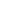 0,000,000,000,00ВНИМАНИЕ!С номерами информационного бюллетеня «Сентябрьский вестник» можно ознакомиться на официальном сайте администрации сельского поселения Сентябрьский  http://sentyabrskiy.ru/